26 апреля 2023 года     № 11 (830)         пос. Красное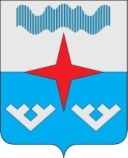           Администрация  Сельского поселения                                «Приморско–Куйский  сельсовет» Заполярного района  Ненецкого автономного округаПОСТАНОВЛЕНИЕот 24.04.2023  № 35п. КрасноеО проведении публичных слушаний по проекту Решения Совета депутатов Сельского поселения «Приморско-Куйский сельсовет» Заполярного района Ненецкого автономного округа «Об исполнении бюджета Сельского поселения  «Приморско-Куйский сельсовет» Заполярного района Ненецкого автономного округа за 2022 год»В соответствии с п.1.3, п.3.1 «Порядка организации и проведения публичных слушаний в муниципальном образовании «Приморско-Куйский сельсовет» Ненецкого автономного округа», утвержденного Решением Совета депутатов от 07 августа 2014 года № 60, с целью выяснения и учета мнения населения, Администрация Сельского поселения «Приморско-Куйский сельсовет» Заполярного района Ненецкого автономного округа ПОСТАНОВЛЯЕТ:1. Провести публичные слушания по проекту Решения Совета депутатов Сельского поселения «Приморско-Куйский сельсовет» Заполярного района Ненецкого автономного округа «Об исполнении бюджета Сельского поселения  «Приморско-Куйский сельсовет» Заполярного района Ненецкого автономного округа за 2022 год».2. Назначить проведение публичных слушаний на 16 часов 4 мая 2023 года в помещении Администрации сельсовета (кабинет Главы Сельского поселения), расположенном по адресу: посёлок Красное, ул. Пролетарская, д. 3.3. Опубликовать проект решения Совета депутатов Сельского поселения «Приморско-Куйский сельсовет» Заполярного района Ненецкого автономного округа «Об исполнении бюджета Сельского поселения «Приморско-Куйский сельсовет» Заполярного района Ненецкого автономного округа за 2022 год» и разместить на сайте Сельского поселения «Приморско-Куйский сельсовет» Заполярного района Ненецкого автономного округа www.pksovet.ru.4. Предоставить возможность ознакомления жителям Сельского поселения  «Приморско-Куйский сельсовет» Заполярного района Ненецкого автономного округа с проектом решения и приложениями в Администрации Сельского поселения «Приморско-Куйский сельсовет» Заполярного района Ненецкого автономного округа по адресу: посёлок Красное, ул. Пролетарская, д. 3.5. Жителям Сельского поселения «Приморско-Куйский сельсовет» Заполярного района Ненецкого автономного округа, желающим выступить на публичных слушаниях, необходимо не позднее 3 мая 2023 года подать в Администрацию сельского поселения «Приморско-Куйский сельсовет» Заполярного района Ненецкого автономного округа по адресу: п. Красное, ул. Пролетарская, д. 3, соответствующее заявление об участии в публичных слушаниях в письменном виде.6. Назначить ответственных лиц за организацию и проведение публичных слушаний:- Петрова Л.А. – главный специалист по финансам Администрации Сельского поселения «Приморско-Куйский сельсовет» ЗР НАО;- Замцалина А.Г. – главный бухгалтер Администрации Сельского поселения «Приморско-Куйский сельсовет» ЗР НАО.7. Настоящее постановление вступает в силу со дня официального опубликования.Глава Сельского поселения «Приморско-Куйский  сельсовет» ЗР  НАО                                                                                                           Л.М.Чупров    Администрация Сельского поселения «Приморско – Куйский сельсовет» Заполярного района Ненецкого автономного округаПОСТАНОВЛЕНИЕ25.04.2023 № 39«Об утверждении отчета об исполнении бюджета сельского поселенияза первый квартал 2023 года» В соответствии с пунктом 5 статьи 264.2 Бюджетного кодекса Российской Федерации, статьёй 28.2 Положения «О бюджетном процессе в муниципальном образовании "Приморско-Куйский сельсовет» Ненецкого автономного округа», утвержденного решением Совета депутатов МО «Приморско-Куйский сельсовет» Ненецкого автономного округа от 16 сентября 2015 года N 117, Администрация Сельского поселения «Приморско-Куйский сельсовет» Заполярного района Ненецкого автономного округаПостановляет:1. Утвердить отчет об исполнении бюджета сельского поселения за первый квартал 2023 года по доходам в сумме 9 423,1 тыс. рублей, по расходам в сумме 9 489,5 тыс. рублей, с превышением расходов над доходами (дефицит местного бюджета) в сумме 66,4 тыс. рублей.2. Утвердить исполнение бюджета сельского поселения за первый квартал 2023 года:2.1. По доходам местного бюджета по группам, подгруппам и статьям классификации доходов согласно Приложению 1 к настоящему Постановлению2.2. По расходам местного бюджета по разделам, подразделам, целевым статьям (муниципальным программам и непрограммным направлениям деятельности) и группам видов расходов бюджетов в ведомственной структуре расходов местного бюджета согласно Приложению 2 к настоящему Постановлению.2.3. По расходам местного бюджета по разделам и подразделам классификации расходов бюджетов согласно Приложению 3 к настоящему Постановлению.2.4. По источникам внутреннего финансирования дефицита местного бюджета по кодам классификации источников финансирования дефицитов бюджетов согласно Приложению 4 к настоящему Постановлению.3. Настоящее постановление вступает в силу со дня принятия и подлежит официальному опубликованию.Глава Сельского поселения «Приморско-Куйский сельсовет» ЗР НАО                                                Л.М.ЧупровПРОЕКТ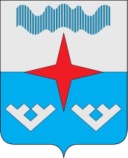 СОВЕТ ДЕПУТАТОВ СЕЛЬСКОГО ПОСЕЛЕНИЯ«ПРИМОРСКО-КУЙСКИЙ СЕЛЬСОВЕТ» ЗАПОЛЯРНОГО РАЙОНА НЕНЕЦКОГО АВТОНОМНОГО ОКРУГА-е заседание -го созываРЕШЕНИЕот  2023 года № В соответствии со статьей 35 Федерального закона от 6 октября 2003 года      № 131-ФЗ «Об общих принципах организации местного самоуправления в Российской Федерации», на основании статьи 7 Устава Сельского поселения  «Приморско-Куйский сельсовет» Заполярного района Ненецкого автономного округа, Совет депутатов Сельского поселения  «Приморско-Куйский сельсовет» Заполярного района Ненецкого автономного округаРЕШИЛ:1. Утвердить отчет об исполнении местного бюджета за 2022 год по доходам в сумме 108 945,0 тыс. рублей, по расходам в сумме 108 787,9 тыс. рублей, с превышением доходов над расходами (профицитом) в сумме 157,1 тыс. рублей.2.Утвердить исполнение местного бюджета за 2022 год:по доходам местного бюджета по кодам классификации доходов бюджетов за 2022 год согласно Приложению 1 к настоящему Решению;по расходам местного бюджета по ведомственной структуре расходов бюджетов за 2022 год согласно Приложению 2 к настоящему Решению;по расходам местного бюджета по разделам и подразделам классификации расходов бюджетов за 2022 год согласно Приложению 3 к настоящему Решению;по источникам внутреннего финансирования дефицита местного бюджета по кодам классификации источников финансирования дефицитов бюджетов за 2022 год согласно Приложению 4 к настоящему Решению;3. Настоящее решение вступает в силу со дня его подписания и подлежит официальному опубликованию.И Н Ф О Р М А Ц И Я04 мая 2023 года в 16 часов 00 минут в Администрации Сельского поселения «Приморско-Куйский  сельсовет» ЗР НАО, расположенной по адресу: Ненецкий автономный округ, Заполярный район, пос. Красное, ул. Пролетарская д.3 состоятся публичные слушания  об исполнении местного бюджета за 2022 год.Проект Решения Совета депутатов Сельского поселения «Приморско-Куйский сельсовет» ЗР НАО «Об исполнении местного бюджета за 2022 год» опубликован в разделе Главная » Документы » Проекты НПА » Проекты решений СД  и в Информационном бюллетени «Приморско-Куйский сельсовет» ЗР НАО № 11(830) от 26.04.2023 г.Информационный бюллетень № 11 (830)  от 26 апреля  2023 г.  Издатель: Администрации Сельского поселения «Приморско-Куйский сельсовет» ЗР НАО и Совет депутатов Сельского поселения «Приморско-Куйский сельсовет» ЗР НАО поселок Красное.   Редактор: Слёзкина Е.Г. Тираж 30 экз. Бесплатно. Отпечатан на принтере Администрации Сельского поселения «Приморско-Куйский сельсовет» ЗР НАО  ИНФОРМАЦИОННЫЙ             БЮЛЛЕТЕНЬ        СЕЛЬСКОГО ПОСЕЛЕНИЯ         «ПРИМОРСКО-КУЙСКИЙ СЕЛЬСОВЕТ»         ЗАПОЛЯРНОГО РАЙОНА        НЕНЕЦКОГО АВТОНОМНОГО ОКРУГА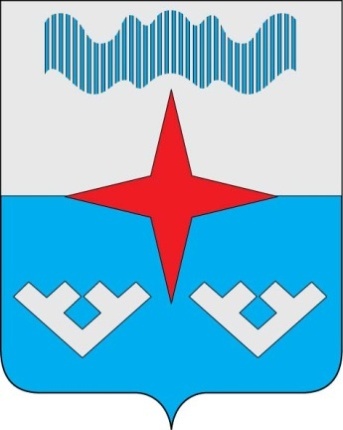 Приложение № 1
(к Постановлению Администрации
Сельского поселения «Приморско – Куйский сельсовет» ЗР НАО №  39 от 25.04.2023)Приложение № 1
(к Постановлению Администрации
Сельского поселения «Приморско – Куйский сельсовет» ЗР НАО №  39 от 25.04.2023)Приложение № 1
(к Постановлению Администрации
Сельского поселения «Приморско – Куйский сельсовет» ЗР НАО №  39 от 25.04.2023)Приложение № 1
(к Постановлению Администрации
Сельского поселения «Приморско – Куйский сельсовет» ЗР НАО №  39 от 25.04.2023) Доходы местного бюджета с распределением по группам, подгруппам и статьям классификации доходов за первый квартал 2023 года Доходы местного бюджета с распределением по группам, подгруппам и статьям классификации доходов за первый квартал 2023 года Доходы местного бюджета с распределением по группам, подгруппам и статьям классификации доходов за первый квартал 2023 года Доходы местного бюджета с распределением по группам, подгруппам и статьям классификации доходов за первый квартал 2023 года(тыс. руб.)Код дохода по бюджетной классификацииНаименование показателяУтверждённые бюджетные 
назначения на  2023 годИсполнение         за первый квартал  2023 годаКод дохода по бюджетной классификацииНаименование показателяУтверждённые бюджетные 
назначения на  2023 годИсполнение         за первый квартал  2023 года1234000 1 00 00000 00 0000 000НАЛОГОВЫЕ И НЕНАЛОГОВЫЕ ДОХОДЫ1 509,71 568,8000 1 01 00000 00 0000 000НАЛОГИ НА ПРИБЫЛЬ, ДОХОДЫ587,5703,1000 1 01 02000 01 0000 110Налог на доходы физических лиц587,5703,1182 1 01 02010 01 0000 110Налог на доходы физических лиц с доходов, источником которых является налоговый агент, за исключением доходов, в отношении которых исчисление и уплата налога осуществляются в соответствии со статьями 227, 227.1 и 228 Налогового кодекса Российской Федерации587,5703,0         182 1 01 02030 01 0000 110Налог на доходы физических лиц с доходов, полученных физическими лицами в соответствии со статьей 228 Налогового  Кодекса Российской Федерации0,00,1000 1 03 00000 00 0000 000НАЛОГИ НА ТОВАРЫ (РАБОТЫ, УСЛУГИ), РЕАЛИЗУЕМЫЕ НА ТЕРРИТОРИИ РОССИЙСКОЙ ФЕДЕРАЦИИ173,0220,2000 1 03 02000 01 0000 110Акцизы по подакцизным товарам (продукции), производимым на территории Российской Федерации173,0220,2100 1 03 02230 01 0000 110Доходы от уплаты акцизов на дизельное топливо, подлежащие распределению между бюджетами субъектов Российской Федерации и местными бюджетами с учетом установленных дифференцированных нормативов отчислений в местные бюджеты78,2113,2100 1 03 02240 01 0000 110Доходы от уплаты акцизов на моторные масла для дизельных и (или) карбюраторных (инжекторных) двигателей, подлежащие распределению между бюджетами субъектов Российской Федерации и местными бюджетами с учетом установленных дифференцированных нормативов отчислений в местные бюджеты0,50,5100 1 03 02250 01 0000 110Доходы от уплаты акцизов на автомобильный бензин, подлежащие распределению между бюджетами субъектов Российской Федерации и местными бюджетами с учетом установленных дифференцированных нормативов отчислений в местные бюджеты104,1121,0100 1 03 02260 01 0000 110Доходы от уплаты акцизов на прямогонный бензин, подлежащие распределению между бюджетами субъектов Российской Федерации и местными бюджетами с учетом установленных дифференцированных нормативов отчислений в местные бюджеты-9,8-14,5000 1 05 00000 00 0000 000НАЛОГИ НА СОВОКУПНЫЙ ДОХОД222,5369,1000 1 05 01000 00 0000 110Налог взимаемый в связи с применением упрощенной системы налогообложения197,5242,4000 1 05 01010 01 0000 110Налог, взимаемый с налогоплательщиков, выбравших в качестве объекта налогообложения доходы147,5184,2182 1 05 01011 01 0000 110Налог, взимаемый с налогоплательщиков, выбравших в качестве объекта налогообложения доходы147,5184,2000 1 05 01020 01 0000 110Налог, взимаемый с налогоплательщиков, выбравших в качестве объекта налогообложения доходы, уменьшенные на величину расходов50,058,2182 1 05 01021 01 0000 110Налог, взимаемый с налогоплательщиков, выбравших в качестве объекта налогообложения доходы, уменьшенные на величину расходов (в том числе минимальный налог, зачисляемый в бюджеты субъектов Российской Федерации)50,058,2000 1 05 03000 01 0000 110Единый сельскохозяйственный налог25,0126,7182 1 05 03010 01 0000 110Единый сельскохозяйственный налог25,0126,7000 1 06 00000 00 0000 000НАЛОГИ НА ИМУЩЕСТВО119,563,5000 1 06 01000 00 0000 110Налог на имущество физических лиц45,08,4182 1 06 01030 10 0000 110Налог на имущество физических лиц, взимаемый по ставкам, применяемым к объектам налогообложения, расположенным в границах сельских поселений45,08,4000 1 06 06000 00 0000 110Земельный налог74,555,1000 1 06 06030 00 0000 110Земельный налог с  организаций38,065,4182 1 06 06033 10 0000 110Земельный налог с организаций, обладающих земельным участком, расположенным в границах сельских поселений38,065,4000 1 06 06040 00 0000 110Земельный налог с физических лиц36,5-10,3182 1 06 06043 10 0000 110Земельный налог с физических лиц, обладающих земельным участком, расположенным в границах сельских поселений36,5-10,3000 1 08 00000 00 0000 000ГОСУДАРСТВЕННАЯ ПОШЛИНА7,54,4000 1 08 04000 01 0000 110Государственная пошлина за совершение нотариальных действий (за исключением действий, совершаемых консульскими учреждениями Российской Федерации)7,54,4610 1 08 04020 01 0000 110Государственная пошлина за совершение нотариальных действий должностными лицами органов местного самоуправления, уполномоченными в соответствии с законодательными актами Российской Федерации на совершение нотариальных действий7,54,4000 1 11 00000 00 0000 000ДОХОДЫ ОТ ИСПОЛЬЗОВАНИЯ ИМУЩЕСТВА, НАХОДЯЩЕГОСЯ В ГОСУДАРСТВЕННОЙ И МУНИЦИПАЛЬНОЙ СОБСТВЕННОСТИ224,3176,1610 1 11 05025 10 0000 120Доходы, получаемые в виде арендной платы, а также средства от продажи права на заключение договоров аренды за земли, находящихся в собственности сельских поселений (за исключением земельных участков муниципальных бюджетных и автономных учреждений)15,00,0000 1 11 05070 00 0000 120Доходы от сдачи в аренду имущества, составляющего государственную (муниципальную) казну (за исключением земельных участков)



Система ГАРАНТ: http://base.garant.ru/70408460/#friends#ixzz55qssfzzr68,024,1610 1 11 05075 10 0000 120Доходы от сдачи в аренду имущества, составляющего казну сельских поселений (за исключением земельных участков)68,024,1000 1 11 07000 00 0000 120Платежи от государственных и муниципальных унитарных предприятий12,544,3000 1 11 07010 00 0000 120

Доходы от перечисления части прибыли государственных и муниципальных унитарных предприятий, остающейся после уплаты налогов и обязательных платежей12,544,3610 1 11 07015 10 0000 120Доходы от перечисления части прибыли, остающейся после уплаты налогов и иных обязательных платежей муниципальных унитарных предприятий, созданных сельскими поселениями12,544,3000 1 11 09000 00 0000 120Прочие доходы от использования имущества и прав, находящихся в государственной и муниципальной собственности (за исключением имущества бюджетных и автономных учреждений, а также имущества государственных и муниципальных унитарных предприятий, в том числе казенных)128,8107,7000 1 11 09040 00 0000 120Прочие поступления от использования имущества, находящегося в государственной и муниципальной собственности (за исключением имущества бюджетных и автономных учреждений, а также имущества государственных и муниципальных унитарных предприятий, в том числе казенных)128,8107,7610 1 11 09045 10 0000 120Прочие поступления от использования имущества, находящегося в собственности сельских поселений (за исключением имущества муниципальных бюджетных и автономных учреждений, а также имущества муниципальных унитарных предприятий, в том числе казенных)128,8107,7000 1 13 00000 00 0000 000ДОХОДЫ ОТ ОКАЗАНИЯ ПЛАТНЫХ УСЛУГ  И КОМПЕНСАЦИИ ЗАТРАТ ГОСУДАРСТВА162,932,4000 1 13 02000 00 0000 130Доходы от компенсации затрат государства162,932,4000 1 13 02060 00 0000 130Доходы, поступающие в порядке возмещения расходов, понесенных в связи с эксплуатацией имущества162,932,4610 1 13 02065 10 0000 130Доходы, поступающие в порядке возмещения расходов, понесенных в связи с эксплуатацией имущества сельских поселений162,932,4000 1 14 00000 00 0000 000ДОХОДЫ ОТПРОДАЖИ МАТЕРИАЛЬНЫХ И НЕМАТЕРИАЛЬНЫХ АКТИВОВ12,50,0000 1 14 06000 00 0000 000Доходы от продажи земельных участков, находящихся в собственности сельских поселений (за исключением земельных участков муниципальных бюджетных и автономных учреждений)12,50,0610 1 14 06025 10 0000 430Доходы от продажи земельных участков, находящихся в собственности сельских поселений (за исключением земельных участков муниципальных бюджетных и автономных учреждений)12,50,0000 2 00 00000 00 0000 000БЕЗВОЗМЕЗДНЫЕ ПОСТУПЛЕНИЯ11 514,27 854,3000 2 02 00000 00 0000 000БЕЗВОЗМЕЗДНЫЕ ПОСТУПЛЕНИЯ ОТ ДРУГИХ БЮДЖЕТОВ БЮДЖЕТНОЙ СИСТЕМЫ РОССИЙСКОЙ ФЕДЕРАЦИИ 11 414,2    7 754,7   000 2 02 10000 00 0000 150Дотации бюджетам бюджетной системы Российской Федерации3 435,83 418,2000 2 02 15001 00 0000 150Дотации на выравнивание бюджетной обеспеченности1 510,11 559,9610 2 02 15001 10 0000 150Дотации бюджетам сельских поселений на выравнивание бюджетной обеспеченности1 510,11 559,9000 2 02 16001 00 0000 150Дотации на выравнивание бюджетной обеспеченности из бюджетов муниципальных районов, городских округов с внутригородским делением
 1 925,71 858,3610 2 02 16001 10 0000 150Дотации бюджетам сельских поселений на выравнивание бюджетной обеспеченности из бюджетов муниципальных районов
 1 925,71 858,3000 2 02 30000 00 0000 150Субвенции бюджетам бюджетной системы Российской Федерации
   78,782,8000 2 02 30024 00 0000 150Субвенции местным бюджетам на выполнение передаваемых полномочий субъектов Российской Федерации3,414,7610 2 02 30024 10 0000 150Субвенции бюджетам сельских поселений на выполнение передаваемых полномочий субъектов Российской Федерации, в.ч.3,414,7610 2 02 30024 10 0000 150 Субвенции местным бюджетам на осуществление  отдельных государственных полномочий  Ненецкого автономного округа в сфере административных правонарушений3,414,7000 2 02 35118 00 0000 150   Субвенции бюджетам на осуществление первичного воинского учета на территориях, где отсутствуют военные комиссариаты75,368,1610 2 02 35118 10 0000 150   Субвенции бюджетам сельских поселений  на осуществление первичного воинского учета на территориях, где отсутствуют военные комиссариаты75,368,1000 2 02 40000 00 0000 150Иные межбюджетные трансферты7 899,74 253,7000 2 02 40014 00 0000 150Межбюджетные трансферты, передаваемые бюджетам муниципальных образований на осуществление части полномочий по решению вопросов местного значения в соответствии с заключенными соглашениями259,5101,4610 2 02 40014 10 0000 150Межбюджетные трансферты, передаваемые бюджетам сельских поселений из бюджетов муниципальных районов на осуществление части полномочий по решению вопросов местного значения в соответствии с заключенными соглашениями259,5101,4610 2 02 40014 10 0000 150Иные межбюджетные трансферты в рамках Муниципальной программы "Развитие транспортной инфраструктуры  муниципального района "Заполярный район"  на 2021-2030 годы"17,50,0610 2 02 40014 10 0000 150Иные межбюджетные трансферты в рамках МП "Безопасность на территории муниципального района "Заполярный район" на 2019-2030 годы"89,90,0610 2 02 40014 10 0000 150Иные межбюджетные трансферты в рамках МП "Развитие коммунальной инфраструктуры муниципального района «Заполярный район» на 2020-2030 годы"152,1101,4000 2 02 49999 00 0000 150Прочие межбюджетные трансферты, передаваемые бюджетам7 640,24 152,3000 2 02  49999 10 0000 150Прочие межбюджетные трансферты, передаваемые бюджетам сельских поселений7 640,24 152,3610 2 02  49999 10 0000 150Иные межбюджетные трансферты на поддержку мер по обеспечению сбалансированности бюджетов поселений1 900,40,0610 2 02  49999 10 0000 150Иные межбюджетные трансферты  в рамках подпрограммы 6 " Возмещение части затрат органов местного самоуправления поселений Ненецкого автономного округа" муниципальной программы "Развитие административной системы местного самоуправления муниципального района "Заполярный район" на 2017-2025 годы"1 180,1727,8610 2 02  49999 10 0000 150Иные межбюджетные трансферты в рамках МП "Безопасность на территории муниципального района "Заполярный район" на 2019-2030 годы"463,2309,7610 2 02  49999 10 0000 150Иные межбюджетные трансферты в рамках Муниципальной программы "Развитие транспортной инфраструктуры  муниципального района "Заполярный район"  на 2021-2030 годы"383,6383,6610 2 02  49999 10 0000 150Иные межбюджетные трансферты в рамках Муниципальной программы "Развитие социальной инфраструктуры и создание комфортных условий проживания на территории муниципального района "Заполярный район" на 2021-2030 годы"3 492,42 628,0610 2 02  49999 10 0000 150Иные межбюджетные трансферты в рамках МП "Развитие коммунальной инфраструктуры муниципального района «Заполярный район» на 2020-2030 годы"116,10,0610 2 02  49999 10 0000 150Иные межбюджетные трансферты на организацию ритуальных услуг104,4103,2000 2 07 00000 00 0000 000Прочие безвозмездные поступления 100,0100,0000 2 07 05000 10 0000 180Прочие безвозмездные поступления в бюджеты сельских поселений100,0100,0
610 2 07 05020 10 0000 180Поступления от денежных пожертвований, предоставляемых физическими лицами получателям средств бюджетов сельских поселений0,00,0
610 2 07 05030 10 0000 180Прочие безвозмездные поступления в бюджеты сельских поселений100,0100,0000 2 19 00000 00 0000 000Возврат остатков субсидий, субвенций и иных межбюджетных трансфертов, имеющих целевое назначение, прошлых лет0,0-0,4610 2 19 60010 10 0000 150Возврат остатков субсидий, субвенций и иных межбюджетных трансфертов, имеющих целевое назначение, прошлых лет из бюджетов сельских поселений0,0-0,4ИТОГО ДОХОДОВ13 023,99 423,1Приложение № 2(к Постановлению АдминистрацииСельского поселения «Приморско – Куйский сельсовет» ЗР НАО № 39 от 25.04.2023)Приложение № 2(к Постановлению АдминистрацииСельского поселения «Приморско – Куйский сельсовет» ЗР НАО № 39 от 25.04.2023)Приложение № 2(к Постановлению АдминистрацииСельского поселения «Приморско – Куйский сельсовет» ЗР НАО № 39 от 25.04.2023)Приложение № 2(к Постановлению АдминистрацииСельского поселения «Приморско – Куйский сельсовет» ЗР НАО № 39 от 25.04.2023)Приложение № 2(к Постановлению АдминистрацииСельского поселения «Приморско – Куйский сельсовет» ЗР НАО № 39 от 25.04.2023)Приложение № 2(к Постановлению АдминистрацииСельского поселения «Приморско – Куйский сельсовет» ЗР НАО № 39 от 25.04.2023)Приложение № 2(к Постановлению АдминистрацииСельского поселения «Приморско – Куйский сельсовет» ЗР НАО № 39 от 25.04.2023)Приложение № 2(к Постановлению АдминистрацииСельского поселения «Приморско – Куйский сельсовет» ЗР НАО № 39 от 25.04.2023)Расходы местного бюджета  по разделам, подразделам, целевым статьям (муниципальным программам и непрограммным направлениям деятельности) и группам видов расходов бюджетов в ведомственной структуре расходов местного бюджета за  первый квартал 2023 годаРасходы местного бюджета  по разделам, подразделам, целевым статьям (муниципальным программам и непрограммным направлениям деятельности) и группам видов расходов бюджетов в ведомственной структуре расходов местного бюджета за  первый квартал 2023 годаРасходы местного бюджета  по разделам, подразделам, целевым статьям (муниципальным программам и непрограммным направлениям деятельности) и группам видов расходов бюджетов в ведомственной структуре расходов местного бюджета за  первый квартал 2023 годаРасходы местного бюджета  по разделам, подразделам, целевым статьям (муниципальным программам и непрограммным направлениям деятельности) и группам видов расходов бюджетов в ведомственной структуре расходов местного бюджета за  первый квартал 2023 годаРасходы местного бюджета  по разделам, подразделам, целевым статьям (муниципальным программам и непрограммным направлениям деятельности) и группам видов расходов бюджетов в ведомственной структуре расходов местного бюджета за  первый квартал 2023 годаРасходы местного бюджета  по разделам, подразделам, целевым статьям (муниципальным программам и непрограммным направлениям деятельности) и группам видов расходов бюджетов в ведомственной структуре расходов местного бюджета за  первый квартал 2023 годаРасходы местного бюджета  по разделам, подразделам, целевым статьям (муниципальным программам и непрограммным направлениям деятельности) и группам видов расходов бюджетов в ведомственной структуре расходов местного бюджета за  первый квартал 2023 годаРасходы местного бюджета  по разделам, подразделам, целевым статьям (муниципальным программам и непрограммным направлениям деятельности) и группам видов расходов бюджетов в ведомственной структуре расходов местного бюджета за  первый квартал 2023 года(тыс. руб.)НаименованиеКод главыРазделПодразделЦелевая статьяВид расходовУтверждённые бюджетные назначения на  2023 годИсполнение     за первый квартал     2023 года12345678ВСЕГО РАСХОДОВ13 023,99 489,5Администрация Сельского поселения "Приморско-Куйский сельсовет" Заполярного района Ненецкого автономного округа61013 023,99 489,5В том числе:ОБЩЕГОСУДАРСТВЕННЫЕ ВОПРОСЫ610015 967,94 704,0Функционирование высшего должностного лица субъекта Российской Федерации и муниципального образования6100102886,0886,0Глава муниципального образования610010291.0.00.0000091.0.00.00000886,0886,0Расходы на содержание органов местного самоуправления и обеспечение их функций610010291.0.00.9101091.0.00.91010886,0886,0Расходы на выплаты персоналу в целях обеспечения выполнения функций государственными (муниципальными) органами, казенными учреждениями, органами управления государственными внебюджетными фондами610010291.0.00.91010100886,0886,0Функционирование законодательных (представительных) органов государственной власти и представительных органов муниципальных образований610010325,10,0Представительный орган муниципального образования610010392.0.00.0000092.0.00.0000025,10,0Депутаты представительного органа муниципального образования610010392.1.00.0000092.1.00.0000025,10,0Расходы на содержание органов местного самоуправления и обеспечение их функций610010392.1.00.9101092.1.00.9101025,10,0Расходы на выплаты персоналу в целях обеспечения выполнения функций государственными (муниципальными) органами, казенными учреждениями, органами управления государственными внебюджетными фондами610010392.1.00.9101010025,10,0Функционирование Правительства Российской Федерации, высших исполнительных органов государственной власти субъектов Российской Федерации, местных администраций61001044 563,33 634,2Муниципальная программа "Развитие административной системы местного самоуправления муниципального района "Заполярный район" на 2017-2025 годы"610010431.0.00.0000031.0.00.0000066,463,9Подпрограмма 6 "Возмещение части затрат органов местного самоуправления поселений Ненецкого автономного округа"610010431.6.00.0000031.6.00.0000066,463,9Иные межбюджетные трансферты в рамках подпрограммы 6 "Возмещение части затрат органов местного самоуправления поселений Ненецкого автономного округа"610010431.6.00.8922031.6.00.8922066,463,9Закупка товаров, работ и услуг для обеспечения государственных (муниципальных) нужд610010431.6.00.8922020066,463,9Администрация поселения610010493.0.00.0000093.0.00.000004 496,93 570,3Расходы на содержание органов местного самоуправления и обеспечение их функций610010493.0.00.9101093.0.00.910104 496,93 570,3Расходы на выплаты персоналу в целях обеспечения выполнения функций государственными (муниципальными) органами, казенными учреждениями, органами управления государственными внебюджетными фондами610010493.0.00.910101003 830,83 314,9Закупка товаров, работ и услуг для обеспечения государственных (муниципальных) нужд610010493.0.00.91010200612,8202,1Иные бюджетные ассигнования610010493.0.00.9101080053,353,3Обеспечение деятельности финансовых, налоговых и таможенных органов и органов финансового (финансово-бюджетного) надзора6100106132,1132,1Другие непрограммные расходы610010698.0.00.0000098.0.00.00000132,1132,1Межбюджетные трансферты610010698.0.00.9900098.0.00.99000132,1132,1Межбюджетные трансферты бюджетам муниципальных районов из бюджетов поселений и межбюджетные трансферты бюджетам поселений из бюджетов муниципальных районов на осуществление части полномочий по решению вопросов местного значения в соответствии с заключенными соглашениями610010698.0.00.9911098.0.00.99110132,1132,1Межбюджетные трансферты610010698.0.00.99110500132,1132,1 Обеспечение проведения выборов и референдумов6100107117,70,0Муниципальная программа "Развитие административной системы местного самоуправления муниципального района "Заполярный район" на 2017-2025 годы"610010731.0.00.0000031.0.00.00000117,70,0Подпрограмма 6 "Возмещение части затрат органов местного самоуправления поселений Ненецкого автономного округа"610010731.6.00.0000031.6.00.00000117,70,0Иные межбюджетные трансферты в рамках подпрограммы 6 "Возмещение части затрат органов местного самоуправления поселений Ненецкого автономного округа"610010731.6.00.8922031.6.00.89220117,70,0Иные бюджетные ассигнования610010731.6.00.89220800117,70,0Другие общегосударственные вопросы6100113243,751,7Муниципальная программа"Развитие транспортной инфраструктуры муниципального района "Заполярный район" на 2021-2030 годы"610011339.0.00.0000039.0.00.0000017,50,0Иные межбюджетные трансферты в рамках муниципальной программы "Развитие транспортной инфраструктуры муниципального района "Заполярный район" на 2021-2030 годы"610011339.0.00.8929039.0.00.8929017,50,0Закупка товаров, работ и услуг для обеспечения государственных (муниципальных) нужд610011339.0.00.8929020017,50,0Выполнение переданных государственных полномочий610011395.0.00.0000095.0.00.000003,40,0Субвенции местным бюджетам на осуществление отдельных государственных полномочий Ненецкого автономного округа в сфере административных правонарушений610011395.0.00.7921095.0.00.792103,40,0Закупка товаров, работ и услуг для обеспечения государственных (муниципальных) нужд610011395.0.00.792102003,40,0Другие непрограммные расходы610011398.0.00.0000098.0.00.00000222,851,7Мероприятия в области других общегосударственных вопросов610011398.0.00.9100098.0.00.91000222,851,7Уплата членских взносов в ассоциацию "Совет муниципальных образований Ненецкого автономного округа"610011398.0.00.9104098.0.00.9104092,530,8Иные бюджетные ассигнования610011398.0.00.9104080092,530,8Оценка недвижимости, признание прав и регулирование отношений по государственной и муниципальной собственности610011398.0.00.9109098.0.00.9109042,60,0Закупка товаров, работ и услуг для обеспечения государственных (муниципальных) нужд610011398.0.00.9109020042,60,0Эксплуатационные и иные расходы по содержанию объектов муниципальной казны610011398.0.00.9110098.0.00.9110077,213,5Закупка товаров, работ и услуг для обеспечения государственных (муниципальных) нужд610011398.0.00.9110020077,213,5Взносы на капитальный ремонт по помещениям в многоквартирных домах, включенных в региональную программу капитального ремонта муниципального жилищного фонда610011398.0.00.9111098.0.00.9111010,57,4Закупка товаров, работ и услуг для обеспечения государственных (муниципальных) нужд610011398.0.00.9111020010,57,4НАЦИОНАЛЬНАЯ ОБОРОНА6100275,368,1Мобилизационная и вневойсковая подготовка610020375,368,1Выполнение переданных государственных полномочий610020395.0.00.0000095.0.00.0000075,368,1Осуществление первичного воинского учета на территориях, где отсутствуют военные комиссариаты610020395.0.00.5118095.0.00.5118075,368,1Расходы на выплаты персоналу в целях обеспечения выполнения функций государственными (муниципальными) органами, казенными учреждениями, органами управления государственными внебюджетными фондами610020395.0.00.5118010075,268,1Закупка товаров, работ и услуг для обеспечения государственных (муниципальных) нужд610020395.0.00.511802000,10,0НАЦИОНАЛЬНАЯ БЕЗОПАСНОСТЬ И ПРАВООХРАНИТЕЛЬНАЯ ДЕЯТЕЛЬНОСТЬ61003685,0409,7Гражданская оборона6100309484,7331,1Муниципальная программа " Безопасность на территории муниципального района "Заполярный район" на 2019-2030 годы"610030933.0.00.0000033.0.00.00000460,7307,7Иные межбюджетные трансферты в рамках МП "Безопасность на территории муниципального района "Заполярный район" на 2019-2030 годы"610030933.0.00.8924033.0.00.89240460,7307,7Закупка товаров, работ и услуг для обеспечения государственных (муниципальных) нужд610030933.0.00.89240200460,7307,7Предупреждение чрезвычайных ситуаций на территории муниципального образования610030998.0.00.9204098.0.00.9204024,023,4Закупка товаров, работ и услуг для обеспечения государственных (муниципальных) нужд610030998.0.00.9204098.0.00.9204024,023,4Защита населения и территории от чрезвычайных ситуаций природного и техногенного характера, пожарная безопасность6100310166,256,7Муниципальная программа " Безопасность на территории муниципального района "Заполярный район" на 2019-2030 годы"610031033.0.00.0000033.0.00.0000078,30,0Иные межбюджетные трансферты в рамках МП "Безопасность на территории муниципального района "Заполярный район" на 2019-2030 годы"610031033.0.00.8924033.0.00.8924078,30,0Закупка товаров, работ и услуг для обеспечения государственных (муниципальных) нужд610031033.0.00.8924020078,30,0Другие непрограммные расходы610031098.0.00.0000098.0.00.0000087,956,7Мероприятия в области национальной безопасности и правоохранительной деятельности610031098.0.00.9200098.0.00.9200087,956,7Обеспечение пожарной безопасности610031098.0.00.9201098.0.00.9201087,956,7Закупка товаров, работ и услуг для обеспечения государственных (муниципальных) нужд610031098.0.00.9201020087,956,7Другие вопросы в области национальной безопасности и правоохранительной деятельности610031434,121,9Муниципальная программа " Безопасность на территории муниципального района "Заполярный район" на 2019-2030 годы"610031433.0.00.0000033.0.00.0000014,12,0Иные межбюджетные трансферты в рамках МП "Безопасность на территории муниципального района "Заполярный район" на 2019-2030 годы"610031433.0.00.8924033.0.00.892402,52,0Расходы на выплаты персоналу в целях обеспечения выполнения функций государственными (муниципальными) органами, казенными учреждениями, органами управления государственными внебюджетными фондами610031433.0.00.892401002,52,0Закупка товаров, работ и услуг для обеспечения государственных (муниципальных) нужд610031433.0.00.8924020011,60,0Другие непрограммные расходы610031498.0.00.0000098.0.00.0000020,019,9Мероприятия в области национальной безопасности и правоохранительной деятельности610031498.0.00.9200098.0.00.9200020,019,9Мероприятия в области правоохранительной деятельности610031498.0.00.9202098.0.00.9202020,019,9Расходы на выплаты персоналу в целях обеспечения выполнения функций государственными (муниципальными) органами, казенными учреждениями, органами управления государственными внебюджетными фондами610031498.0.00.9202010010,09,9Закупка товаров, работ и услуг для обеспечения государственных (муниципальных) нужд610031498.0.00.9202020010,010,0НАЦИОНАЛЬНАЯ ЭКОНОМИКА61004556,6383,6Дорожное хозяйство (дорожные фонды)6100409556,6383,6Муниципальная программа "Развитие транспортной инфраструктуры  муниципального района "Заполярный район"  на 2021-2030 годы"610040939.0.00.0000039.0.00.00000383,6383,6Иные межбюджетные трансферты в рамках МП ""Развитие транспортной инфраструктуры  муниципального района "Заполярный район"  на 2021-2030 годы"610040939.0.00.8929039.0.00.89290383,6383,6Закупка товаров, работ и услуг для обеспечения государственных (муниципальных) нужд610040939.0.00.89290200383,6383,6Другие непрограммные расходы610040998.0.00.0000098.0.00.00000173,00,0Мероприятия в области дорожного хозяйства муниципального образования610040998.0.00.9300098.0.00.93000173,00,0Муниципальный дорожный фонд610040998.0.00.9310098.0.00.93100173,00,0Закупка товаров, работ и услуг для обеспечения государственных (муниципальных) нужд610040998.0.00.93100200173,00,0ЖИЛИЩНО-КОММУНАЛЬНОЕ ХОЗЯЙСТВО610054 532,43 120,7Жилищное хозяйство610050177,419,9Другие непрограммные расходы610050198.0.00.0000098.0.00.0000077,419,9Мероприятия в области жилищного хозяйства610050198.0.00.9610098.0.00.9610077,419,9Текущий ремонт муниципального жилищного фонда610050198.0.00.9611098.0.00.9611077,419,9Закупка товаров, работ и услуг для обеспечения государственных (муниципальных) нужд610050198.0.00.9611020077,419,9Коммунальное хозяйство61005022 090,31 837,5Муниципальная программа "Развитие социальной инфраструктуры и создание комфортных условий проживания на территории муниципального района "Заполярный район" на 2021-2030 годы"610050232.0.00.0000032.0.00.000001 822,11 736,1Иные межбюджетные трансферты в рамках МП "Развитие социальной инфраструктуры и создание комфортных условий проживания на территории муниципального района "Заполярный район" на 2021-2030 годы"610050232.0.00.8923032.0.00.892301 822,11 736,1Иные бюджетные ассигнования610050232.0.00.892308001 822,11 736,1МП "Развитие коммунальной инфраструктуры муниципального района "Заполярный район" на 2020-2030 годы"610050236.0.00.0000036.0.00.00000268,2101,4Иные межбюджетные трансферты в рамках муниципальной программы "Развитие коммунальной инфраструктуры муниципального района "Заполярный район" на 2020-2030 годы"610050236.0.00.8926036.0.00.89260268,2101,4Закупка товаров, работ и услуг для обеспечения государственных (муниципальных) нужд610050236.0.00.89260200268,2101,4Благоустройство61005032 260,31160,1Муниципальная программа "Развитие социальной инфраструктуры и создание комфортных условий проживания на территории муниципального района "Заполярный район" на 2021-2030 годы"610050332.0.00.0000032.0.00.000001 670,4891,9Иные межбюджетные трансферты в рамках МП "Развитие социальной инфраструктуры и создание комфортных условий проживания на территории муниципального района "Заполярный район" на 2021-2030 годы"610050332.0.00.8923032.0.00.892301 670,4891,9Закупка товаров, работ и услуг для обеспечения государственных (муниципальных) нужд610050332.0.00.892302001 670,4891,9Муниципальная программа "Благоустройство территории МО "Приморско-Куйский сельсовет" НАО на 2018-2024 годы"610050342.0.00.0000042.0.00.00000589,9268,2Мероприятия в области благоустройства в рамках муниципальной программы610050342.0.00.9630042.0.00.96300589,9268,2Уличное освещение610050342.0.00.9631042.0.00.9631080,00,0Закупка товаров, работ и услуг для обеспечения государственных (муниципальных) нужд610050342.0.00.9631020080,00,0Озеленение610050342.0.00.9633042.0.00.9633012,60,0Закупка товаров, работ и услуг для обеспечения государственных (муниципальных) нужд610050342.0.00.9633020012,60,0Организация и содержание мест захоронения610050342.0.00.9634042.0.00.9634030,011,2Закупка товаров, работ и услуг для обеспечения государственных (муниципальных) нужд610050342.0.00.9634020030,011,2Прочие мероприятия по благоустройству610050342.0.00.9636042.0.00.96360467,3257,0Закупка товаров, работ и услуг для обеспечения государственных (муниципальных) нужд610050342.0.00.96360200467,3257,0Другие вопросы в области жилищно коммунального хозяйства6100505104,4103,2Другие непрограммные расходы610050598.0.00.0000098.0.00.00000104,4103,2Иные межбюджетные трансферты  на организацию ритуальных услуг610050598.0.00.8914098.0.00.89140104,4103,2Иные бюджетные ассигнования610050598.0.00.89140800104,4103,2ОБРАЗОВАНИЕ6100742,80,0Молодежная политика 610070742,80,0Другие непрограммные расходы610070798.0.00.0000098.0.00.0000042,80,0Мероприятия в области физкультуры, спорта и молодежной политики610070798.0.00.9700098.0.00.9700042,80,0Проведение мероприятий для детей и молодежи610070798.0.00.9701098.0.00.9701042,80,0Закупка товаров, работ и услуг для обеспечения государственных (муниципальных) нужд610070798.0.00.9701020040,00,0Социальное обеспечение и иные выплаты населению610070798.0.00.970103002,80,0СОЦИАЛЬНАЯ ПОЛИТИКА610101 013,9682,0Пенсионное обеспечение6101001995,9664,0Муниципальная программа "Развитие административной системы местного самоуправления муниципального района "Заполярный район" на 2017-2025 годы"610100131.0.00.0000031.0.00.00000995,9664,0Подпрограмма 6 "Возмещение части затрат органов местного самоуправления поселений Ненецкого автономного округа"610100131.6.00.0000031.6.00.00000995,9664,0Иные межбюджетные трансферты в рамках подпрограммы 6 "Возмещение части затрат органов местного самоуправления поселений Ненецкого автономного округа"610100131.6.00.8922031.6.00.89220995,9664,0Социальное обеспечение и иные выплаты населению610100131.6.00.89220300995,9664,0Социальное обеспечение населения610100318,018,0Другие непрограммные расходы610100398.0.00.0000098.0.00.0000018,018,0Мероприятия в области социальной политики610100398.0.00.9500098.0.00.9500018,018,0Ежемесячная выплата гражданам, которым присвоено звание "Почетный житель муниципального образования»610100398.0.00.9502098.0.00.9502018,018,0Социальное обеспечение и иные выплаты населению610100398.0.00.9502030018,018,0ФИЗИЧЕСКАЯ КУЛЬТУРА И СПОРТ61011150,0121,4Физическая культура6101101150,0121,4Другие непрограммные расходы610110198.0.00.0000098.0.00.0000050,028,6Мероприятия в области физкультуры, спорта и молодежной политики610110198.0.00.9700098.0.00.9700050,028,6Мероприятия в области физической культуры610110198.0.00.9702098.0.00.9702050,028,6Закупка товаров, работ и услуг для обеспечения государственных (муниципальных) нужд610110198.0.00.9702020050,028,6Мероприятия в области физической культуры за счёт средств спонсорской помощи610110198.0.0S.9702098.0.0S.97020100,092,8Закупка товаров, работ и услуг для обеспечения государственных (муниципальных) нужд610110198.0.0S.97020200100,092,8Приложение № 3
(к Постановлению Администрации
Сельского поселения «Приморско – Куйский сельсовет» ЗР НАО № 39 от 25.04.2023)Приложение № 3
(к Постановлению Администрации
Сельского поселения «Приморско – Куйский сельсовет» ЗР НАО № 39 от 25.04.2023)Приложение № 3
(к Постановлению Администрации
Сельского поселения «Приморско – Куйский сельсовет» ЗР НАО № 39 от 25.04.2023)Приложение № 3
(к Постановлению Администрации
Сельского поселения «Приморско – Куйский сельсовет» ЗР НАО № 39 от 25.04.2023)Приложение № 3
(к Постановлению Администрации
Сельского поселения «Приморско – Куйский сельсовет» ЗР НАО № 39 от 25.04.2023)Приложение № 3
(к Постановлению Администрации
Сельского поселения «Приморско – Куйский сельсовет» ЗР НАО № 39 от 25.04.2023)Приложение № 3
(к Постановлению Администрации
Сельского поселения «Приморско – Куйский сельсовет» ЗР НАО № 39 от 25.04.2023)Расходы местного бюджета по разделам и подразделам классификации расходов бюджетов за  первый квартал 2023 годаРасходы местного бюджета по разделам и подразделам классификации расходов бюджетов за  первый квартал 2023 годаРасходы местного бюджета по разделам и подразделам классификации расходов бюджетов за  первый квартал 2023 годаРасходы местного бюджета по разделам и подразделам классификации расходов бюджетов за  первый квартал 2023 годаРасходы местного бюджета по разделам и подразделам классификации расходов бюджетов за  первый квартал 2023 годаРасходы местного бюджета по разделам и подразделам классификации расходов бюджетов за  первый квартал 2023 годаРасходы местного бюджета по разделам и подразделам классификации расходов бюджетов за  первый квартал 2023 года(тыс. руб.)(тыс. руб.)(тыс. руб.)НаименованиеКод главыРазделПодразделУтверждённые бюджетные 
назначения на  2023 годИсполнение за первый квартал     2023 годНаименованиеКод главыРазделПодразделУтверждённые бюджетные 
назначения на  2023 годИсполнение за первый квартал     2023 годНаименованиеКод главыРазделПодразделУтверждённые бюджетные 
назначения на  2023 годИсполнение за первый квартал     2023 годНаименованиеКод главыРазделПодразделУтверждённые бюджетные 
назначения на  2023 годИсполнение за первый квартал     2023 год123456ВСЕГО РАСХОДОВ13 023,99 489,5Администрация Сельского поселения "Приморско-Куйский сельсовет" Заполярного района Ненецкого автономного округа61013 023,99 489,5В том числе:ОБЩЕГОСУДАРСТВЕННЫЕ ВОПРОСЫ610015 967,94 704,0Функционирование высшего должностного лица субъекта Российской Федерации и муниципального образования6100102886,0886,0Функционирование законодательных (представительных) органов государственной власти и представительных органов муниципальных образований610010325,10,0Функционирование Правительства Российской Федерации, высших исполнительных органов государственной власти субъектов Российской Федерации, местных администраций61001044 563,33 634,2Обеспечение деятельности финансовых, налоговых и таможенных органов и органов финансового (финансово-бюджетного) надзора6100106132,1132,1Обеспечение проведения выборов и референдумов6100107117,70,0Резервные фонды61001110,00,0Другие общегосударственные вопросы6100113243,751,7НАЦИОНАЛЬНАЯ ОБОРОНА6100275,368,1Мобилизационная и вневойсковая подготовка610020375,368,1НАЦИОНАЛЬНАЯ БЕЗОПАСНОСТЬ И ПРАВООХРАНИТЕЛЬНАЯ ДЕЯТЕЛЬНОСТЬ61003685,0409,7Гражданская оборона6100309484,7331,1Защита населения и территории от чрезвычайных ситуаций природного и техногенного характера, пожарная безопасность6100310166,256,7Другие вопросы в области национальной безопасности и правоохранительной деятельности610031434,121,9НАЦИОНАЛЬНАЯ ЭКОНОМИКА61004556,6383,6Дорожное хозяйство (дорожные фонды)6100409556,6383,6Другие вопросы в области национальной экономики61004120,00,0ЖИЛИЩНО-КОММУНАЛЬНОЕ ХОЗЯЙСТВО610054 532,43 120,7Жилищное хозяйство610050177,419,9Коммунальное хозяйство61005022 090,31 837,5Благоустройство61005032 260,31 160,1Другие вопросы в области жилищно коммунального хозяйства6100505104,4103,2ОБРАЗОВАНИЕ6100742,80,0Молодежная политика 610070742,80,0СОЦИАЛЬНАЯ ПОЛИТИКА610101 013,9682,0Пенсионное обеспечение6101001995,9664,0Социальное обеспечение населения610100318,018,0ФИЗИЧЕСКАЯ КУЛЬТУРА И СПОРТ61011150,0121,4Физическая культура6101101150,0121,4Приложение № 4
(к Постановлению Администрации
Сельского поселения «Приморско – Куйский сельсовет» ЗР НАО № 39 от 25.04.2023)Приложение № 4
(к Постановлению Администрации
Сельского поселения «Приморско – Куйский сельсовет» ЗР НАО № 39 от 25.04.2023)Приложение № 4
(к Постановлению Администрации
Сельского поселения «Приморско – Куйский сельсовет» ЗР НАО № 39 от 25.04.2023)Приложение № 4
(к Постановлению Администрации
Сельского поселения «Приморско – Куйский сельсовет» ЗР НАО № 39 от 25.04.2023)Источники внутреннего финансирования дефицита местного бюджета по кодам классификации источников финансирования дефицитов бюджетов за  первый квартал 2023 годаИсточники внутреннего финансирования дефицита местного бюджета по кодам классификации источников финансирования дефицитов бюджетов за  первый квартал 2023 годаИсточники внутреннего финансирования дефицита местного бюджета по кодам классификации источников финансирования дефицитов бюджетов за  первый квартал 2023 годаИсточники внутреннего финансирования дефицита местного бюджета по кодам классификации источников финансирования дефицитов бюджетов за  первый квартал 2023 года(тыс. руб.)НаименованиеКод бюджетной классификации источников внутреннего  финансирования дефицитов бюджетовУтверждённые бюджетные 
назначения на  2023 годИсполнение     за первый квартал 2023 года1234Источники внутренего финансирования дефицитов бюджетов000 0100 00 00 00 0000 000                   -              66,40   Изменение остатков средств на счетах по учету средств бюджетов610 01 05 00 00 00 0000 000                   -              66,40   Увеличение остатков средств бюджетов610 01 05 00 00 00 0000 500-       13 023,90   -   9 423,10   Увеличение прочих остатков средств бюджетов610 01 05 02 00 00 0000 500-       13 023,90   -   9 423,10   Увеличение прочих остатков денежных средств бюджетов 610 01 05 02 01 00 0000 510-       13 023,90   -   9 423,10   Увеличение прочих остатков денежных средств  бюджетов сельских поселений610 01 05 02 01 10 0000 510-       13 023,90   -   9 423,10   Уменьшение остатков средств бюджетов610 01 05 00 00 00 0000 600        13 023,90       9 489,50   Уменьшение прочих остатков средств бюджетов610 01 05 02 00 00 0000 600        13 023,90       9 489,50   Уменьшение прочих остатков денежных средств бюджетов610 01 05 02 01 00 0000 610        13 023,90       9 489,50   Уменьшение прочих остатков денежных средств  бюджетов сельских поселений610 01 05 02 01 10 0000 610        13 023,90       9 489,50   Об исполнении местного бюджета за 2022 годГлава Сельского поселения «Приморско-Куйский сельсовет» ЗР НАО _______________ Л.М.ЧупровПриложение № 1
 К решению Совета депутатов  
Сельского поселения «Приморско – Куйский сельсовет» ЗР НАО №  () от .05.2023                                                                                                                                                                       Приложение № 1
 К решению Совета депутатов  
Сельского поселения «Приморско – Куйский сельсовет» ЗР НАО №  () от .05.2023                                                                                                                                                                       Приложение № 1
 К решению Совета депутатов  
Сельского поселения «Приморско – Куйский сельсовет» ЗР НАО №  () от .05.2023                                                                                                                                                                       Приложение № 1
 К решению Совета депутатов  
Сельского поселения «Приморско – Куйский сельсовет» ЗР НАО №  () от .05.2023                                                                                                                                                                        Доходы местного бюджета по кодам классификации доходов бюджетов за 2022 год Доходы местного бюджета по кодам классификации доходов бюджетов за 2022 год Доходы местного бюджета по кодам классификации доходов бюджетов за 2022 год Доходы местного бюджета по кодам классификации доходов бюджетов за 2022 год(тыс. руб.)Код дохода по бюджетной классификацииНаименование показателяУтверждённые бюджетные 
назначения на 2022 годИсполнено за 2022 годКод дохода по бюджетной классификацииНаименование показателяУтверждённые бюджетные 
назначения на 2022 годИсполнено за 2022 год1234000 1 00 00000 00 0000 000НАЛОГОВЫЕ И НЕНАЛОГОВЫЕ ДОХОДЫ6 038,86 942,2000 1 01 00000 00 0000 000НАЛОГИ НА ПРИБЫЛЬ, ДОХОДЫ2 350,02 480,3000 1 01 02000 01 0000 110Налог на доходы физических лиц2 350,02 480,3182 1 01 02010 01 0000 110Налог на доходы физических лиц с доходов, источником которых является налоговый агент, за исключением доходов, в отношении которых исчисление и уплата налога осуществляются в соответствии со статьями 227, 227.1 и 228 Налогового кодекса Российской Федерации2 350,02 414,1182 1 01 02020 01 0000 110Налог на доходы физических лиц с доходов, полученных от осуществления деятельности физическими лицами, зарегистрированными в качестве индивидуальных предпринимателей, нотариусов, занимающихся частной практикой, адвокатов, учредивших адвокатские кабинеты и других лиц, занимающихся частной практикой в соответствии со статьей 227 Налогового кодекса Российской Федерации 0,0-2,5         182 1 01 02030 01 0000 110Налог на доходы физических лиц с доходов, полученных физическими лицами в соответствии со статьей 228 Налогового  Кодекса Российской Федерации0,068,7000 1 03 00000 00 0000 000НАЛОГИ НА ТОВАРЫ (РАБОТЫ, УСЛУГИ), РЕАЛИЗУЕМЫЕ НА ТЕРРИТОРИИ РОССИЙСКОЙ ФЕДЕРАЦИИ691,8798,3000 1 03 02000 01 0000 110Акцизы по подакцизным товарам (продукции), производимым на территории Российской Федерации691,8798,3100 1 03 02230 01 0000 110Доходы от уплаты акцизов на дизельное топливо, подлежащие распределению между бюджетами субъектов Российской Федерации и местными бюджетами с учетом установленных дифференцированных нормативов отчислений в местные бюджеты312,8400,2100 1 03 02240 01 0000 110Доходы от уплаты акцизов на моторные масла для дизельных и (или) карбюраторных (инжекторных) двигателей, подлежащие распределению между бюджетами субъектов Российской Федерации и местными бюджетами с учетом установленных дифференцированных нормативов отчислений в местные бюджеты1,72,1100 1 03 02250 01 0000 110Доходы от уплаты акцизов на автомобильный бензин, подлежащие распределению между бюджетами субъектов Российской Федерации и местными бюджетами с учетом установленных дифференцированных нормативов отчислений в местные бюджеты416,5441,9100 1 03 02260 01 0000 110Доходы от уплаты акцизов на прямогонный бензин, подлежащие распределению между бюджетами субъектов Российской Федерации и местными бюджетами с учетом установленных дифференцированных нормативов отчислений в местные бюджеты-39,2-45,9000 1 05 00000 00 0000 000НАЛОГИ НА СОВОКУПНЫЙ ДОХОД890,01 430,8000 1 05 01000 00 0000 110Налог взимаемый в связи с применением упрощенной системы налогообложения790,01 418,6000 1 05 01010 01 0000 110Налог, взимаемый с налогоплательщиков, выбравших в качестве объекта налогообложения доходы590,01 363,0182 1 05 01011 01 0000 110Налог, взимаемый с налогоплательщиков, выбравших в качестве объекта налогообложения доходы590,01 363,0000 1 05 01020 01 0000 110Налог, взимаемый с налогоплательщиков, выбравших в качестве объекта налогообложения доходы, уменьшенные на величину расходов200,055,6182 1 05 01021 01 0000 110Налог, взимаемый с налогоплательщиков, выбравших в качестве объекта налогообложения доходы, уменьшенные на величину расходов (в том числе минимальный налог, зачисляемый в бюджеты субъектов Российской Федерации)200,055,6000 1 05 03000 01 0000 110Единый сельскохозяйственный налог100,012,2182 1 05 03010 01 0000 110Единый сельскохозяйственный налог100,012,2000 1 06 00000 00 0000 000НАЛОГИ НА ИМУЩЕСТВО477,8358,8000 1 06 01000 00 0000 110Налог на имущество физических лиц180,0108,4182 1 06 01030 10 0000 110Налог на имущество физических лиц, взимаемый по ставкам, применяемым к объектам налогообложения, расположенным в границах сельских поселений180,0108,4000 1 06 06000 00 0000 110Земельный налог297,8250,4000 1 06 06030 00 0000 110Земельный налог с  организаций152,085,9182 1 06 06033 10 0000 110Земельный налог с организаций, обладающих земельным участком, расположенным в границах сельских поселений152,085,9000 1 06 06040 00 0000 110Земельный налог с физических лиц145,8164,5182 1 06 06043 10 0000 110Земельный налог с физических лиц, обладающих земельным участком, расположенным в границах сельских поселений145,8164,5000 1 08 00000 00 0000 000ГОСУДАРСТВЕННАЯ ПОШЛИНА30,016,5000 1 08 04000 01 0000 110Государственная пошлина за совершение нотариальных действий (за исключением действий, совершаемых консульскими учреждениями Российской Федерации)30,016,5610 1 08 04020 01 0000 110Государственная пошлина за совершение нотариальных действий должностными лицами органов местного самоуправления, уполномоченными в соответствии с законодательными актами Российской Федерации на совершение нотариальных действий30,016,5000 1 11 00000 00 0000 000ДОХОДЫ ОТ ИСПОЛЬЗОВАНИЯ ИМУЩЕСТВА, НАХОДЯЩЕГОСЯ В ГОСУДАРСТВЕННОЙ И МУНИЦИПАЛЬНОЙ СОБСТВЕННОСТИ897,6955,4000 1 11 05000 00 0000 120Доходы, получаемые в виде арендной либо иной платы за передачу в возмездное пользование государственного и муниципального имущества (за исключением имущества бюджетных и автономных учреждений, а также имущества государственных и муниципальных унитарных предприятий, в том числе казенных)332,3446,9000 1 11 05020 00 0000 120Доходы, получаемые в виде арендной платы за земли после разграничения государственной собственности на землю, а также средства от продажи права на заключение договоров аренды указанных земельных участков ( за исключением земельных участков бюджетных и автономных учреждений)60,084,9610 1 11 05025 10 0000 120Доходы, получаемые в виде арендной платы, а также средства от продажи права на заключение договоров аренды за земли, находящихся в собственности сельских поселений (за исключением земельных участков муниципальных бюджетных и автономных учреждений)60,084,9000 1 11 05070 00 0000 120Доходы от сдачи в аренду имущества, составляющего государственную (муниципальную) казну (за исключением земельных участков)



Система ГАРАНТ: http://base.garant.ru/70408460/#friends#ixzz55qssfzzr272,3362,0610 1 11 05075 10 0000 120Доходы от сдачи в аренду имущества, составляющего казну сельских поселений (за исключением земельных участков)272,3362,0000 1 11 07000 00 0000 120Платежи от государственных и муниципальных унитарных предприятий50,045,1000 1 11 07010 00 0000 120

Доходы от перечисления части прибыли государственных и муниципальных унитарных предприятий, остающейся после уплаты налогов и обязательных платежей50,045,1610 1 11 07015 10 0000 120Доходы от перечисления части прибыли, остающейся после уплаты налогов и иных обязательных платежей муниципальных унитарных предприятий, созданных сельскими поселениями50,045,1000 1 11 09000 00 0000 120Прочие доходы от использования имущества и прав, находящихся в государственной и муниципальной собственности (за исключением имущества бюджетных и автономных учреждений, а также имущества государственных и муниципальных унитарных предприятий, в том числе казенных)515,3463,4000 1 11 09040 00 0000 120Прочие поступления от использования имущества, находящегося в государственной и муниципальной собственности (за исключением имущества бюджетных и автономных учреждений, а также имущества государственных и муниципальных унитарных предприятий, в том числе казенных)515,3463,4610 1 11 09045 10 0000 120Прочие поступления от использования имущества, находящегося в собственности сельских поселений (за исключением имущества муниципальных бюджетных и автономных учреждений, а также имущества муниципальных унитарных предприятий, в том числе казенных)515,3463,4000 1 13 00000 00 0000 000ДОХОДЫ ОТ ОКАЗАНИЯ ПЛАТНЫХ УСЛУГ  И КОМПЕНСАЦИИ ЗАТРАТ ГОСУДАРСТВА651,6771,6000 1 13 02000 00 0000 130Доходы от компенсации затрат государства651,6771,6000 1 13 02060 00 0000 130Доходы, поступающие в порядке возмещения расходов, понесенных в связи с эксплуатацией имущества651,6764,5610 1 13 02065 10 0000 130Доходы, поступающие в порядке возмещения расходов, понесенных в связи с эксплуатацией имущества сельских поселений651,6764,5000 1 13 02990 00 0000 130Прочие доходы от компенсации затрат государства0,07,1610 1 13 02995 10 0000 130Прочие доходы от компенсации затрат бюджетов сельских поселений0,07,1000 1 14 00000 00 0000 000ДОХОДЫ ОТПРОДАЖИ МАТЕРИАЛЬНЫХ И НЕМАТЕРИАЛЬНЫХ АКТИВОВ50,073,1000 1 14 06000 00 0000 000Доходы от продажи земельных участков, находящихся в собственности сельских поселений (за исключением земельных участков муниципальных бюджетных и автономных учреждений)50,073,1610 1 14 06025 10 0000 410Доходы от продажи земельных участков, находящихся в собственности сельских поселений (за исключением земельных участков муниципальных бюджетных и автономных учреждений)50,073,1000 1 16 00000 00 0000 000ШТРАФЫ, САНКЦИИ, ВОЗМЕЩЕНИЕ УЩЕРБА0,057,4000 1 16 07000 00 0000 140Штрафы, неустойки, пени, уплаченные в соответствии с законом или договором в случае неисполнения или ненадлежащего исполнения обязательств перед государственным (муниципальным) органом, органом управления государственным внебюджетным фондом, казенным учреждением, Центральным банком Российской Федерации, иной организацией, действующей от имени Российской Федерации0,057,4610 1 16 07010 10 0000 140  Штрафы, неустойки, пени, уплаченные в случае просрочки исполнения поставщиком (подрядчиком, исполнителем) обязательств, предусмотренных муниципальным контрактом, заключенным муниципальным органом, казенным учреждением сельского поселения0,057,4000 2 00 00000 00 0000 000БЕЗВОЗМЕЗДНЫЕ ПОСТУПЛЕНИЯ105 139,0102 002,8000 2 02 00000 00 0000 000БЕЗВОЗМЕЗДНЫЕ ПОСТУПЛЕНИЯ ОТ ДРУГИХ БЮДЖЕТОВ БЮДЖЕТНОЙ СИСТЕМЫ РОССИЙСКОЙ ФЕДЕРАЦИИ 105 332,7    102 202,3   000 2 02 10000 00 0000 150Дотации бюджетам бюджетной системы Российской Федерации13 743,213 743,2000 2 02 15001 00 0000 150Дотации на выравнивание бюджетной обеспеченности6 040,56 040,5610 2 02 15001 10 0000 150Дотации бюджетам сельских поселений на выравнивание бюджетной обеспеченности6 040,56 040,5000 2 02 16001 00 0000 150Дотации на выравнивание бюджетной обеспеченности из бюджетов муниципальных районов, городских округов с внутригородским делением
 7 702,77 702,7610 2 02 16001 10 0000 150Дотации бюджетам сельских поселений на выравнивание бюджетной обеспеченности из бюджетов муниципальных районов
 7 702,77 702,7000 2 02 20000 00 0000 150Субсидии бюджетам бюджетной системы Российской Федерации (межбюджетные субсидии)8 464,98 464,3000 2 02 29999 00 0000 150Прочие субсидии8 464,98 464,3610 2 02 29999 10 0000 150Прочие субсидии бюджетам сельских поселений8 464,98 464,3610 2 02 29999 10 0000 150Субсидии местным бюджетам на софинансирование расходных обязательств по благоустройству территорий (Реализация мероприятий по благоустройству территорий)3 000,02 999,4610 2 02 29999 10 0000 150 Субсидии местным бюджетам на выкуп жилых помещений собственников в соответствии со статьей 32 Жилищного кодекса Российской Федерации5 464,95 464,9000 2 02 30000 00 0000 150Субвенции бюджетам бюджетной системы Российской Федерации
   31 651,231 243,1610 2 02 30024 10 0000 150Субвенции бюджетам сельских поселений на выполнение передаваемых полномочий субъектов Российской Федерации, в.ч.31 350,130 942,0610 2 02 30024 10 0000 150 Субвенции местным бюджетам на осуществление  отдельных государственных полномочий  Ненецкого автономного округа в сфере административных правонарушений13,713,7610 2 02 30024 10 0000 150Субвенции местным бюджетам на осуществление государственного полномочия Ненецкого автономного округа по предоставлению единовременной выплаты пенсионерам на капитальный ремонт находящегося в их собственности жилого помещения408,00,0610 2 02 30024 10 0000 150 Субвенции местным бюджетам на осуществление отдельных государственных полномочий по предоставлению гражданам компенсационных выплат в целях создания дополнительных условий для расселения граждан из жилых помещений в домах, признанных аварийными30 928,430 928,3000 2 02 35118 00 0000 150   Субвенции бюджетам на осуществление первичного воинского учета на территориях, где отсутствуют военные комиссариаты301,1301,1610 2 02 35118 10 0000 150   Субвенции бюджетам сельских поселений на осуществление первичного воинского учета на территориях, где отсутствуют военные комиссариаты301,1301,1000 2 02 40000 00 0000 150Иные межбюджетные трансферты51 473,448 751,7000 2 02 40014 00 0000 150Межбюджетные трансферты, передаваемые бюджетам муниципальных образований на осуществление части полномочий по решению вопросов местного значения в соответствии с заключенными соглашениями1 583,41 548,6610 2 02 40014 10 0000 150Иные межбюджетные трансферты в рамках Муниципальной программы "Развитие транспортной инфраструктуры  муниципального района "Заполярный район"  на 2021-2030 годы"69,958,5610 2 02 40014 10 0000 150Иные межбюджетные трансферты в рамках МП "Безопасность на территории муниципального района "Заполярный район" на 2019-2030 годы"359,8336,4610 2 02 40014 10 0000 150Иные межбюджетные трансферты в рамках МП "Развитие коммунальной инфраструктуры муниципального района "Заполярный район" на 2020-2030 годы"664,0664,0610 2 02 40014 10 0000 150Иные межбюджетные трансферты в рамках МП "Развитие коммунальной инфраструктуры муниципального района «Заполярный район» на 2020-2030 годы"                                                                                                                     Государственная  поддержка закупки контейнеров для раздельного накопления твердых коммунальных отходов489,7489,7000 2 02 49999 00 0000 150Прочие межбюджетные трансферты, передаваемые бюджетам49 890,047 203,1000 2 02  49999 10 0000 150Прочие межбюджетные трансферты, передаваемые бюджетам сельских поселений49 890,047 203,1610 2 02  49999 10 0000 150 Иные межбюджетные трансферты местным бюджетам для поощрения муниципальных управленческих команд за достижение Ненецким автономным округом автономным округом показателей эффективности деятельности высшего должностного лица300,0300,0610 2 02  49999 10 0000 150Иные межбюджетные трансферты на поддержку мер по обеспечению сбалансированности бюджетов поселений 7 981,17 981,1610 2 02  49999 10 0000 150Иные межбюджетные трансферты  в рамках подпрограммы 6 " Возмещение части затрат органов местного самоуправления поселений Ненецкого автономного округа" муниципальной программы "Развитие административной системы местного самоуправления муниципального района "Заполярный район" на 2017-2025 годы"5 177,24 866,6610 2 02  49999 10 0000 150Иные межбюджетные трансферты в рамках МП "Безопасность на территории муниципального района "Заполярный район" на 2019-2030 годы"1 852,91 788,0610 2 02  49999 10 0000 150Иные межбюджетные трансферты в рамках Муниципальной программы "Развитие транспортной инфраструктуры  муниципального района "Заполярный район"  на 2021-2030 годы"11 408,411 389,7610 2 02  49999 10 0000 150Иные межбюджетные трансферты в рамках Муниципальной программы "Развитие социальной инфраструктуры и создание комфортных условий проживания на территории муниципального района "Заполярный район" на 2021-2030 годы"15 156,914 421,3610 2 02  49999 10 0000 150Иные межбюджетные трансферты в рамках Муниципальной программы "Строительство (приобретение) и проведение мероприятий по капитальному и текущему ремонту жилых помещений муниципального района "Заполярный район" на 2020-2030 годы"4 633,94 633,9610 2 02  49999 10 0000 150Иные межбюджетные трансферты в рамках МП "Развитие коммунальной инфраструктуры муниципального района «Заполярный район» на 2020-2030 годы"464,6464,6610 2 02  49999 10 0000 150Иные межбюджетные трансферты в рамках МП "Управление муниципальным имуществом муниципального района "Заполярный район» на 2022-2030 годы"1 231,21 071,1610 2 02  49999 10 0000 150Иные межбюджетные трансферты в рамках МП "Развитие энергетики муниципального района «Заполярный район» на 2021-2030 годы"1 264,60,0610 2 02  49999 10 0000 150Иные межбюджетные трансферты на организацию ритуальных услуг419,2286,8000 2 07 00000 00 0000 000Прочие безвозмездные поступления 51,351,3000 2 07 05000 10 0000 150Прочие безвозмездные поступления в бюджеты сельских поселений51,351,3
610 2 07 05020 10 0000 150Поступления от денежных пожертвований, предоставляемых физическими лицами получателям средств бюджетов сельских поселений25,625,6
610 2 07 05030 10 0000 150Прочие безвозмездные поступления в бюджеты сельских поселений25,725,7000 2 19 00000 00 0000 000Возврат остатков субсидий, субвенций и иных межбюджетных трансфертов, имеющих целевое назначение, прошлых лет-245,0-250,8610 2 19 60010 10 0000 150Возврат остатков субсидий, субвенций и иных межбюджетных трансфертов, имеющих целевое назначение, прошлых лет из бюджетов сельских поселений-245,0-250,8Итого доходов111 177,8108 945,0Приложение № 2
К решению Совета депутатов  
Сельского поселения «Приморско – Куйский сельсовет» ЗР НАО №  () от .05.2023  Приложение № 2
К решению Совета депутатов  
Сельского поселения «Приморско – Куйский сельсовет» ЗР НАО №  () от .05.2023  Приложение № 2
К решению Совета депутатов  
Сельского поселения «Приморско – Куйский сельсовет» ЗР НАО №  () от .05.2023  Приложение № 2
К решению Совета депутатов  
Сельского поселения «Приморско – Куйский сельсовет» ЗР НАО №  () от .05.2023  Приложение № 2
К решению Совета депутатов  
Сельского поселения «Приморско – Куйский сельсовет» ЗР НАО №  () от .05.2023  Приложение № 2
К решению Совета депутатов  
Сельского поселения «Приморско – Куйский сельсовет» ЗР НАО №  () от .05.2023  Приложение № 2
К решению Совета депутатов  
Сельского поселения «Приморско – Куйский сельсовет» ЗР НАО №  () от .05.2023  Приложение № 2
К решению Совета депутатов  
Сельского поселения «Приморско – Куйский сельсовет» ЗР НАО №  () от .05.2023  Расходы местного бюджета по  ведомственной структуре расходов бюджетов за 2022 годРасходы местного бюджета по  ведомственной структуре расходов бюджетов за 2022 годРасходы местного бюджета по  ведомственной структуре расходов бюджетов за 2022 годРасходы местного бюджета по  ведомственной структуре расходов бюджетов за 2022 годРасходы местного бюджета по  ведомственной структуре расходов бюджетов за 2022 годРасходы местного бюджета по  ведомственной структуре расходов бюджетов за 2022 годРасходы местного бюджета по  ведомственной структуре расходов бюджетов за 2022 годРасходы местного бюджета по  ведомственной структуре расходов бюджетов за 2022 год(тыс. руб.)(тыс. руб.)НаименованиеКод главыРазделПодразделЦелевая статьяВид расходовУтверждённые бюджетные 
назначения на  2022 годИсполнено за 2022 годНаименованиеКод главыРазделПодразделЦелевая статьяВид расходовУтверждённые бюджетные 
назначения на  2022 годИсполнено за 2022 годНаименованиеКод главыРазделПодразделЦелевая статьяВид расходовУтверждённые бюджетные 
назначения на  2022 годИсполнено за 2022 годНаименованиеКод главыРазделПодразделЦелевая статьяВид расходовУтверждённые бюджетные 
назначения на  2022 годИсполнено за 2022 год12345678ВСЕГО РАСХОДОВ113 228,4108 787,9Администрация Сельского поселения "Приморско-Куйский сельсовет" Заполярного района Ненецкого автономного округа610113 228,4108 787,9В том числе:ОБЩЕГОСУДАРСТВЕННЫЕ ВОПРОСЫ6100126 012,424 780,2Функционирование высшего должностного лица субъекта Российской Федерации и муниципального образования61001024 346,14 346,1Глава муниципального образования610010291.0.00.000004 046,14 046,1Расходы на содержание органов местного самоуправления и обеспечение их функций610010291.0.00.910104 046,14 046,1Расходы на выплаты персоналу в целях обеспечения выполнения функций государственными (муниципальными) органами, казенными учреждениями, органами управления государственными внебюджетными фондами610010291.0.00.910101004 046,14 046,1Другие непрограммные расходы610010298.0.00.00000300,0300,0 Иные межбюджетные трансферты местным бюджетам для поощрения муниципальных управленческих команд за достижение Ненецким автономным округом показателей эффективности деятельности высшего должностного лица610010298.0.00.79020300,0300,0Расходы на выплаты персоналу в целях обеспечения выполнения функций государственными (муниципальными) органами, казенными учреждениями, органами управления государственными внебюджетными фондами610010298.0.00.79020100300,0300,0Функционирование законодательных (представительных) органов государственной власти и представительных органов муниципальных образований6100103169,8139,0Представительный орган муниципального образования610010392.0.00.00000169,8139,0Депутаты представительного органа муниципального образования610010392.1.00.00000169,8139,0Расходы на содержание органов местного самоуправления и обеспечение их функций610010392.1.00.91010169,8139,0Расходы на выплаты персоналу в целях обеспечения выполнения функций государственными (муниципальными) органами, казенными учреждениями, органами управления государственными внебюджетными фондами610010392.1.00.91010100169,8139,0Функционирование Правительства Российской Федерации, высших исполнительных органов государственной власти субъектов Российской Федерации, местных администраций610010417 470,616 770,1Муниципальная программа "Развитие административной системы местного самоуправления муниципального района "Заполярный район" на 2017-2025 годы"610010431.0.00.00000265,8265,8Подпрограмма 6 "Возмещение части затрат органов местного самоуправления поселений Ненецкого автономного округа"610010431.6.00.00000265,8265,8Иные межбюджетные трансферты в рамках подпрограммы 6 "Возмещение части затрат органов местного самоуправления поселений Ненецкого автономного округа"610010431.6.00.89220265,8265,8Закупка товаров, работ и услуг для обеспечения государственных (муниципальных) нужд610010431.6.00.89220200265,8265,8Администрация поселения610010493.0.00.0000017 204,816 504,3Расходы на содержание органов местного самоуправления и обеспечение их функций610010493.0.00.9101017 204,816 504,3Расходы на выплаты персоналу в целях обеспечения выполнения функций государственными (муниципальными) органами, казенными учреждениями, органами управления государственными внебюджетными фондами610010493.0.00.9101010014 519,014 046,6Закупка товаров, работ и услуг для обеспечения государственных (муниципальных) нужд610010493.0.00.910102002 627,92 399,8Иные бюджетные ассигнования610010493.0.00.9101080057,957,9Обеспечение деятельности финансовых, налоговых и таможенных органов и органов финансового (финансово-бюджетного) надзора6100106528,2528,2Другие непрограммные расходы610010698.0.00.00000528,2528,2Межбюджетные трансферты610010698.0.00.99000528,2528,2Межбюджетные трансферты бюджетам муниципальных районов из бюджетов поселений и межбюджетные трансферты бюджетам поселений из бюджетов муниципальных районов на осуществление части полномочий по решению вопросов местного значения в соответствии с заключенными соглашениями610010698.0.00.99110528,2528,2Межбюджетные трансферты610010698.0.00.99110500528,2528,2 Обеспечение проведения выборов и референдумов61001071 213,1902,2Муниципальная программа "Развитие административной системы местного самоуправления муниципального района "Заполярный район" на 2017-2025 годы"610010731.0.00.000001 063,1752,5Подпрограмма 6 "Возмещение части затрат органов местного самоуправления поселений Ненецкого автономного округа"610010731.6.00.000001 063,1752,5Иные межбюджетные трансферты в рамках подпрограммы 6 "Возмещение части затрат органов местного самоуправления поселений Ненецкого автономного округа"610010731.6.00.892201 063,1752,5Иные бюджетные ассигнования610010731.6.00.892208001 063,1752,5Другие непрограммные расходы610010798.0.00.00000150,0149,7 Обеспечение проведение выборов и референдумов за счет средств местного бюджета610010798.0.00.89400150,0149,7Иные бюджетные ассигнования610010798.0.00.89400800150,0149,7Резервные фонды61001110,30,0Резервный фонд610011190.0.00.000000,30,0Резервный фонд местной администрации610011190.0.00.900100,30,0Иные бюджетные ассигнования610011190.0.00.900108000,30,0Другие общегосударственные вопросы61001132 284,32 094,6Муниципальная программа"Развитие транспортной инфраструктуры муниципального района "Заполярный район" на 2021-2030 годы"610011339.0.00.0000069,958,5Иные межбюджетные трансферты в рамках муниципальной программы "Развитие транспортной инфраструктуры муниципального района "Заполярный район" на 2021-2030 годы"610011339.0.00.8929069,958,5Закупка товаров, работ и услуг для обеспечения государственных (муниципальных) нужд610011339.0.00.8929020069,958,5Муниципальная программа " Управление муниципальным имуществом муниципального района "Заполярный район" на 2022-2030 годы"610011342.0.00.000001 231,21 071,1Иные межбюджетные трансферты в рамках муниципальной программы " Управление муниципальным имуществом муниципального района "Заполярный район" на 2022-2030 годы"610011342.0.00.892101 231,21 071,1Закупка товаров, работ и услуг для обеспечения государственных (муниципальных) нужд610011342.0.00.892102001 231,21 071,1Выполнение переданных государственных полномочий610011395.0.00.0000013,713,7Субвенции местным бюджетам на осуществление отдельных государственных полномочий Ненецкого автономного округа в сфере административных правонарушений610011395.0.00.7921013,713,7Закупка товаров, работ и услуг для обеспечения государственных (муниципальных) нужд610011395.0.00.7921020013,713,7Другие непрограммные расходы610011398.0.00.00000969,5951,3Мероприятия в области других общегосударственных вопросов610011398.0.00.91000969,5951,3Уплата членских взносов в ассоциацию "Совет муниципальных образований Ненецкого автономного округа"610011398.0.00.91040370,0370,0Иные бюджетные ассигнования610011398.0.00.91040800370,0370,0Оценка недвижимости, признание прав и регулирование отношений по государственной и муниципальной собственности610011398.0.00.91090170,6157,6Закупка товаров, работ и услуг для обеспечения государственных (муниципальных) нужд610011398.0.00.91090200170,6157,6Эксплуатационные и иные расходы по содержанию объектов муниципальной казны610011398.0.00.91100386,9383,0Закупка товаров, работ и услуг для обеспечения государственных (муниципальных) нужд610011398.0.00.91100200386,9383,0Взносы на капитальный ремонт по помещениям в многоквартирных домах, включенных в региональную программу капитального ремонта муниципального жилищного фонда610011398.0.00.9111042,040,7Закупка товаров, работ и услуг для обеспечения государственных (муниципальных) нужд610011398.0.00.9111020042,040,7НАЦИОНАЛЬНАЯ ОБОРОНА61002301,1301,1Мобилизационная и вневойсковая подготовка6100203301,1301,1Выполнение переданных государственных полномочий610020395.0.00.00000301,1301,1Осуществление первичного воинского учета на территориях, где отсутствуют военные комиссариаты610020395.0.00.51180301,1301,1Расходы на выплаты персоналу в целях обеспечения выполнения функций государственными (муниципальными) органами, казенными учреждениями, органами управления государственными внебюджетными фондами610020395.0.00.51180100300,7300,7Закупка товаров, работ и услуг для обеспечения государственных (муниципальных) нужд610020395.0.00.511802000,40,4НАЦИОНАЛЬНАЯ БЕЗОПАСНОСТЬ И ПРАВООХРАНИТЕЛЬНАЯ ДЕЯТЕЛЬНОСТЬ610032 743,72 602,2Гражданская оборона61003091 938,91 873,6Муниципальная программа " Безопасность на территории муниципального района "Заполярный район" на 2019-2030 годы"610030933.0.00.000001 842,91 780,0Иные межбюджетные трансферты в рамках муниципальной программы "Безопасность на территории муниципального района "Заполярный район" на 2019-2030 годы"610030933.0.00.892401 842,91 780,0Закупка товаров, работ и услуг для обеспечения государственных (муниципальных) нужд610030933.0.00.892402001 842,91 780,0Предупреждение чрезвычайных ситуаций на территории муниципального образования610030998.0.00.9204096,093,6Закупка товаров, работ и услуг для обеспечения государственных (муниципальных) нужд610030998.0.00.9204096,093,6Защита населения и территории от чрезвычайных ситуаций природного и техногенного характера, пожарная безопасность6100310703,3672,4Муниципальная программа " Безопасность на территории муниципального района "Заполярный район" на 2019-2030 годы"610031033.0.00.00000313,3313,3Иные межбюджетные трансферты в рамках муниципальной программы "Безопасность на территории муниципального района "Заполярный район" на 2019-2030 годы"610031033.0.00.89240313,3313,3Закупка товаров, работ и услуг для обеспечения государственных (муниципальных) нужд610031033.0.00.89240200313,3313,3Другие непрограммные расходы610031098.0.00.00000390,0359,1Мероприятия в области национальной безопасности и правоохранительной деятельности610031098.0.00.92000390,0359,1Обеспечение пожарной безопасности610031098.0.00.92010390,0359,1Закупка товаров, работ и услуг для обеспечения государственных (муниципальных) нужд610031098.0.00.92010200390,0359,1Другие вопросы в области национальной безопасности и правоохранительной деятельности6100314101,556,2Муниципальная программа " Безопасность на территории муниципального района "Заполярный район" на 2019-2030 годы"610031433.0.00.0000056,530,7Иные межбюджетные трансферты в рамках муниципальной программы "Безопасность на территории муниципального района "Заполярный район" на 2019-2030 годы"610031433.0.00.8924056,530,7Расходы на выплаты персоналу в целях обеспечения выполнения функций государственными (муниципальными) органами, казенными учреждениями, органами управления государственными внебюджетными фондами610031433.0.00.8924010010,07,6Закупка товаров, работ и услуг для обеспечения государственных (муниципальных) нужд610031433.0.00.8924020046,523,1Другие непрограммные расходы610031498.0.00.0000045,025,5Мероприятия в области национальной безопасности и правоохранительной деятельности610031498.0.00.9200045,025,5Мероприятия в области правоохранительной деятельности610031498.0.00.9202045,025,5Расходы на выплаты персоналу в целях обеспечения выполнения функций государственными (муниципальными) органами, казенными учреждениями, органами управления государственными внебюджетными фондами610031498.0.00.9202010035,015,5Закупка товаров, работ и услуг для обеспечения государственных (муниципальных) нужд610031498.0.00.9202020010,010,0НАЦИОНАЛЬНАЯ ЭКОНОМИКА6100412 304,312 209,9Дорожное хозяйство (дорожные фонды)610040912 294,312 209,9Муниципальная программа "Развитие транспортной инфраструктуры  муниципального района "Заполярный район"  на 2021-2030 годы"610040939.0.00.0000011 408,411 389,7Иные межбюджетные трансферты в рамках муниципальной программы "Развитие транспортной инфраструктуры муниципального района "Заполярный район" на 2021-2030 годы"610040939.0.00.8929011 408,411 389,7Закупка товаров, работ и услуг для обеспечения государственных (муниципальных) нужд610040939.0.00.8929020011 408,411 389,7Другие непрограммные расходы610040998.0.00.00000885,9820,2Мероприятия в области дорожного хозяйства муниципального образования610040998.0.00.93000885,9820,2Муниципальный дорожный фонд610040998.0.00.93100885,9820,2Закупка товаров, работ и услуг для обеспечения государственных (муниципальных) нужд610040998.0.00.93100200885,9820,2Муниципальная программа "Поддержка малого и среднего предпринимательства в муниципальном образовании "Приморско-Куйский сельсовет" Ненецкого автономного округа на 2022 год"610041240.0.00.0000010,00,0Мероприятия в рамках Муниципальной программы "Поддержка малого и среднего предпринимательства в муниципальном образовании "Приморско-Куйский сельсовет" Ненецкого автономного округа на 2022 год"610041240.0.00.9301010,00,0Социальное обеспечение и иные выплаты населению610041240.0.00.9301030010,00,0ЖИЛИЩНО-КОММУНАЛЬНОЕ ХОЗЯЙСТВО6100567 092,964 549,9Жилищное хозяйство610050110 433,310 291,7          Муниципальная программа "Строительство (приобретение) и проведение мероприятий по капитальному и текущему ремонту жилых помещений муниципального района "Заполярный район" на 2020-2030 годы"610050135.0.00.000004633,94633,9              Иные межбюджетные трансферты в рамках муниципальной программы "Строительство (приобретение) и проведение мероприятий по капитальному и текущему ремонту жилых помещений муниципального района "Заполярный район" на 2020-2030 годы"610050135.0.00.892504633,94633,9Закупка товаров, работ и услуг для обеспечения государственных (муниципальных) нужд610050135.0.00.892502004465,24465,2Иные бюджетные ассигнования610050135.0.00.89250800168,7168,7Другие непрограммные расходы610050198.0.00.000005 799,45 657,8Субсидии местным бюджетам на выкуп жилых помещений собственников в соответствии со статьей 32 Жилищного кодекса Российской Федерации610050198.0.00.796605 464,95 464,9Иные бюджетные ассигнования610050198.0.00.796608005 464,95 464,9Софинансирование субсидии за счет средств местного бюджета на выкуп жилых помещений собственников в соответствии со статьей 32 Жилищного кодекса Российской Федерации610050198.0.00.S96600,50,4Иные бюджетные ассигнования610050198.0.00.S96608000,50,4Мероприятия в области жилищно-коммунального хозяйства610050198.0.00.96000334,0192,5Мероприятия в области жилищного хозяйства610050198.0.00.96100334,0192,5Текущий ремонт муниципального жилищного фонда610050198.0.00.96110334,0192,5Закупка товаров, работ и услуг для обеспечения государственных (муниципальных) нужд610050198.0.00.96110200334,0192,5Коммунальное хозяйство610050210 724,79 460,1Муниципальная программа "Развитие социальной инфраструктуры и создание комфортных условий проживания на территории муниципального района "Заполярный район" на 2021-2030 годы"610050232.0.00.000007 841,87841,8Иные межбюджетные трансферты в рамках муниципальной программы "Развитие социальной инфраструктуры и создание комфортных условий проживания на территории муниципального района "Заполярный район" на 2021-2030 годы"610050232.0.00.892307 841,87 841,8Иные бюджетные ассигнования610050232.0.00.892308007 841,87 841,8МП "Развитие коммунальной инфраструктуры муниципального района "Заполярный район" на 2020-2030 годы"610050236.0.00.000001 618,31 618,3Иные межбюджетные трансферты в рамках муниципальной программы "Развитие коммунальной инфраструктуры муниципального района "Заполярный район" на 2020-2030 годы" 610050236.0.00.892601 128,61128,6Закупка товаров, работ и услуг для обеспечения государственных (муниципальных) нужд610050236.0.00.892602001 128,61 128,6Государственная поддержка закупки контейнеров для раздельного накопления твёрдых коммунальных отходов610050236.0.G2.52690489,7489,7Закупка товаров, работ и услуг для обеспечения государственных (муниципальных) нужд610050236.0.G2.52690200489,7489,7Иные межбюджетные трансферты в рамках МП "Развитие энергетики муниципального района "Заполярный район" на 2021-2030 годы"610050240.0.00.893101 264,60,0Закупка товаров, работ и услуг для обеспечения государственных (муниципальных) нужд610050240.0.00.893102001 264,60,0Благоустройство610050314 587,313 583,0Муниципальная программа "Развитие социальной инфраструктуры и создание комфортных условий проживания на территории муниципального района "Заполярный район" на 2021-2030 годы"610050332.0.00.000007 315,1 6 579,5   Иные межбюджетные трансферты в рамках муниципальной программы "Развитие социальной инфраструктуры и создание комфортных условий проживания на территории муниципального района "Заполярный район" на 2021-2030 годы"610050332.0.00.892307 315,1 6 579,5   Закупка товаров, работ и услуг для обеспечения государственных (муниципальных) нужд610050332.0.00.892302007 315,16 579,5Муниципальная программа "Благоустройство территории МО "Приморско-Куйский сельсовет" НАО на 2018-2024 годы"610050342.0.00.000005 689,45 420,7Субсидии муниципальным образованиям на софинансирование расходных обязательств по благоустройству территорий (Реализация мероприятий по благоустройству территорий)610050342.0.00.798423000,02999,4Закупка товаров, работ и услуг для обеспечения государственных (муниципальных) нужд610050342.0.00.798422003000,02999,4  Софинансирование расходных обязательств по благоустройству территорий за счет средств местного бюджета (Реализация мероприятий по благоустройству территорий)610050342.0.00.S984293,092,8Закупка товаров, работ и услуг для обеспечения государственных (муниципальных) нужд610050342.0.00.S984220093,092,8Мероприятия в области благоустройства в рамках муниципальной программы610050342.0.00.963002 596,42 328,5Уличное освещение610050342.0.00.96310320,0319,3Закупка товаров, работ и услуг для обеспечения государственных (муниципальных) нужд610050342.0.00.96310200320,0319,3Озеленение610050342.0.00.9633050,550,4Закупка товаров, работ и услуг для обеспечения государственных (муниципальных) нужд610050342.0.00.9633020050,550,4Организация и содержание мест захоронения610050342.0.00.96340120,0114,7Закупка товаров, работ и услуг для обеспечения государственных (муниципальных) нужд610050342.0.00.96340200120,0114,7Прочие мероприятия по благоустройству610050342.0.00.963602105,91844,1Закупка товаров, работ и услуг для обеспечения государственных (муниципальных) нужд610050342.0.00.963602002105,91844,1Другие непрограммные расходы610050398.0.00.000001 582,81 582,8Субсидии бюджетам муниципальных образований Ненецкого автономного округа на реализацию проектов по поддержке местных инициатив610050398.0.00.796901455,01455,0Закупка товаров, работ и услуг для обеспечения государственных (муниципальных) нужд610050398.0.00.796902001455,01455,0Софинансирование за счет средств физических и юридических лиц на  реализацию проектов по поддержке местных инициатив610050398.0.00.Б969051,351,3Закупка товаров, работ и услуг для обеспечения государственных (муниципальных) нужд610050398.0.00.Б969020051,351,3 Софинансирование за счет средств местного бюджета на реализацию проектов по поддержке местных инициатив610050398.0.00.S969076,576,5Закупка товаров, работ и услуг для обеспечения государственных (муниципальных) нужд610050398.0.00.S969020076,576,5Другие вопросы в области жилищно коммунального хозяйства610050531 347,631 215,1Выполнение переданных государственных полномочий610050595.0.00.0000030 928,430 928,4 Субвенции местным бюджетам на осуществление отдельных государственных полномочий по предоставлению гражданам компенсационных выплат в целях создания дополнительных условий для расселения граждан из жилых помещений в домах, признанных аварийными610050595.0.00.7929030 928,430 928,4  Иные бюджетные ассигнования610050595.0.00.7929080030 928,430 928,4Другие непрограммные расходы610050598.0.00.00000419,2286,7Иные межбюджетные трансферты  на организацию ритуальных услуг610050598.0.00.89140419,2286,7Иные бюджетные ассигнования610050598.0.00.89140800419,2286,7ОБРАЗОВАНИЕ61007160,0139,2Молодежная политика 6100707160,0139,2Другие непрограммные расходы610070798.0.00.00000160,0139,2Мероприятия в области физкультуры, спорта и молодежной политики610070798.0.00.97000160,0139,2Проведение мероприятий для детей и молодежи610070798.0.00.97010160,0139,2Закупка товаров, работ и услуг для обеспечения государственных (муниципальных) нужд610070798.0.00.97010200143,0122,2Социальное обеспечение и иные выплаты населению610070798.0.00.9701030017,017,0СОЦИАЛЬНАЯ ПОЛИТИКА610104 414,04 006,0Пенсионное обеспечение61010013 848,33 848,3Муниципальная программа "Развитие административной системы местного самоуправления муниципального района "Заполярный район" на 2017-2025 годы"610100131.0.00.000003 848,33 848,3Подпрограмма 6 "Возмещение части затрат органов местного самоуправления поселений Ненецкого автономного округа"610100131.6.00.000003 848,33 848,3Иные межбюджетные трансферты в рамках подпрограммы 6 "Возмещение части затрат органов местного самоуправления поселений Ненецкого автономного округа"610100131.6.00.892203 848,33 848,3Социальное обеспечение и иные выплаты населению610100131.6.00.892203003 848,33 848,3Социальное обеспечение населения6101003565,7157,7Резервный фонд610100390.0.00.0000085,785,7Резервный фонд местной администрации610100390.0.00.9001085,785,7Социальное обеспечение и иные выплаты населению610100390.0.00.9001030085,785,7Выполнение переданных государственных полномочий610100395.0.00.00000408,00,0Субвенции местным бюджетам на осуществление государственного полномочия Ненецкого автономного округа по предоставлению единовременной выплаты пенсионерам на капитальный ремонт находящегося в их собственности жилого помещения610100395.0.00.79230408,00,0Социальное обеспечение и иные выплаты населению610100395.0.00.79230300408,00,0Другие непрограммные расходы610100398.0.00.0000072,072,0Мероприятия в области социальной политики610100398.0.00.9500072,072,0Ежемесячная выплата гражданам, которым присвоено звание "Почетный житель муниципального образования»610100398.0.00.9502072,072,0Социальное обеспечение и иные выплаты населению610100398.0.00.9502030072,072,0ФИЗИЧЕСКАЯ КУЛЬТУРА И СПОРТ61011200,0199,4Физическая культура6101101200,0199,4Другие непрограммные расходы610110198.0.00.00000200,0199,4Мероприятия в области физкультуры, спорта и молодежной политики610110198.0.00.97000200,0199,4Мероприятия в области физической культуры610110198.0.00.97020200,0199,4Закупка товаров, работ и услуг для обеспечения государственных (муниципальных) нужд610110198.0.00.97020200200,0199,4Приложение № 3
К решению Совета депутатов  
Сельского поселения «Приморско – Куйский сельсовет» ЗР НАО №  () от .05.2023  Приложение № 3
К решению Совета депутатов  
Сельского поселения «Приморско – Куйский сельсовет» ЗР НАО №  () от .05.2023  Приложение № 3
К решению Совета депутатов  
Сельского поселения «Приморско – Куйский сельсовет» ЗР НАО №  () от .05.2023  Приложение № 3
К решению Совета депутатов  
Сельского поселения «Приморско – Куйский сельсовет» ЗР НАО №  () от .05.2023  Приложение № 3
К решению Совета депутатов  
Сельского поселения «Приморско – Куйский сельсовет» ЗР НАО №  () от .05.2023  Приложение № 3
К решению Совета депутатов  
Сельского поселения «Приморско – Куйский сельсовет» ЗР НАО №  () от .05.2023  Расходы местного бюджета по  разделам и подразделам классификации расходов бюджетов за 2022 годРасходы местного бюджета по  разделам и подразделам классификации расходов бюджетов за 2022 годРасходы местного бюджета по  разделам и подразделам классификации расходов бюджетов за 2022 годРасходы местного бюджета по  разделам и подразделам классификации расходов бюджетов за 2022 годРасходы местного бюджета по  разделам и подразделам классификации расходов бюджетов за 2022 годРасходы местного бюджета по  разделам и подразделам классификации расходов бюджетов за 2022 год(тыс. руб.)(тыс. руб.)НаименованиеКод главыРазделПодразделУтверждённые бюджетные 
назначения на  2022 годИсполнено за 2022 годНаименованиеКод главыРазделПодразделУтверждённые бюджетные 
назначения на  2022 годИсполнено за 2022 годНаименованиеКод главыРазделПодразделУтверждённые бюджетные 
назначения на  2022 годИсполнено за 2022 годНаименованиеКод главыРазделПодразделУтверждённые бюджетные 
назначения на  2022 годИсполнено за 2022 год123456ВСЕГО РАСХОДОВ113 218,4108 787,9Администрация Сельского поселения "Приморско-Куйский сельсовет" Заполярного района Ненецкого автономного округа610113 218,4108 787,9В том числе:ОБЩЕГОСУДАРСТВЕННЫЕ ВОПРОСЫ6100126 012,424 780,2Функционирование высшего должностного лица субъекта Российской Федерации и муниципального образования61001024 346,14 346,1Функционирование законодательных (представительных) органов государственной власти и представительных органов муниципальных образований6100103169,8139,0Функционирование Правительства Российской Федерации, высших исполнительных органов государственной власти субъектов Российской Федерации, местных администраций610010417 470,616 770,1Обеспечение деятельности финансовых, налоговых и таможенных органов и органов финансового (финансово-бюджетного) надзора6100106528,2528,2Обеспечение проведения выборов и референдумов61001071 213,1902,2Резервные фонды61001110,30,0Другие общегосударственные вопросы61001132 284,32 094,6НАЦИОНАЛЬНАЯ ОБОРОНА61002301,1301,1Мобилизационная и вневойсковая подготовка6100203301,1301,1НАЦИОНАЛЬНАЯ БЕЗОПАСНОСТЬ И ПРАВООХРАНИТЕЛЬНАЯ ДЕЯТЕЛЬНОСТЬ610032 743,72 602,2Гражданская оборона61003091 938,91 873,6Защита населения и территории от чрезвычайных ситуаций природного и техногенного характера, пожарная безопасность6100310703,3672,4Другие вопросы в области национальной безопасности и правоохранительной деятельности6100314101,556,2НАЦИОНАЛЬНАЯ ЭКОНОМИКА6100412 294,312 209,9Дорожное хозяйство (дорожные фонды)610040912 294,312 209,9ЖИЛИЩНО-КОММУНАЛЬНОЕ ХОЗЯЙСТВО6100567 092,964 549,9Жилищное хозяйство610050110 433,310 291,7Коммунальное хозяйство610050210 724,79 460,1Благоустройство610050314 587,313 583,0Другие вопросы в области жилищно коммунального хозяйства610050531 347,631 215,1ОБРАЗОВАНИЕ61007160,0139,2Молодежная политика 6100707160,0139,2СОЦИАЛЬНАЯ ПОЛИТИКА610104 414,04 006,0Пенсионное обеспечение61010013 848,33 848,3Социальное обеспечение населения6101003565,7157,7ФИЗИЧЕСКАЯ КУЛЬТУРА И СПОРТ61011200,0199,4Физическая культура6101101200,0199,4Приложение № 4 к решению К решению Совета депутатов  
Сельского поселения «Приморско – Куйский сельсовет» ЗР НАО №  () от .05.2023 Приложение № 4 к решению К решению Совета депутатов  
Сельского поселения «Приморско – Куйский сельсовет» ЗР НАО №  () от .05.2023 Приложение № 4 к решению К решению Совета депутатов  
Сельского поселения «Приморско – Куйский сельсовет» ЗР НАО №  () от .05.2023 Приложение № 4 к решению К решению Совета депутатов  
Сельского поселения «Приморско – Куйский сельсовет» ЗР НАО №  () от .05.2023 Источники внутреннего финансирования дефицита местного бюджета по кодам классификации источников финансирования дефицитов бюджетов за 2022 годИсточники внутреннего финансирования дефицита местного бюджета по кодам классификации источников финансирования дефицитов бюджетов за 2022 годИсточники внутреннего финансирования дефицита местного бюджета по кодам классификации источников финансирования дефицитов бюджетов за 2022 годИсточники внутреннего финансирования дефицита местного бюджета по кодам классификации источников финансирования дефицитов бюджетов за 2022 годНаименованиеКод бюджетной классификации источников внутреннего  финансирования дефицитов бюджетовУтверждено на 2022 годИсполнено за 2022 год1234Источники внутренего финансирования дефицитов бюджетов000 0100 00 00 00 0000 000            2 050,6   -           157,1   Изменение остатков средств на счетах по учету средств бюджетов610 01 05 00 00 00 0000 000            2 050,6   -           157,1   Увеличение остатков средств бюджетов610 01 05 00 00 00 0000 500-      111 177,80   -   108 945,00   Увеличение прочих остатков средств бюджетов610 01 05 02 00 00 0000 500-      111 177,80   -   108 945,00   Увеличение прочих остатков денежных средств бюджетов 610 01 05 02 01 00 0000 510-      111 177,80   -   108 945,00   Увеличение прочих остатков денежных средств  бюджетов сельских поселений610 01 05 02 01 10 0000 510-      111 177,80   -   108 945,00   Уменьшение остатков средств бюджетов610 01 05 00 00 00 0000 600         113 228,4         108 787,9   Уменьшение прочих остатков средств бюджетов610 01 05 02 00 00 0000 600         113 228,4         108 787,9   Уменьшение прочих остатков денежных средств бюджетов610 01 05 02 01 00 0000 610         113 228,4         108 787,9   Уменьшение прочих остатков денежных средств  бюджетов сельских поселений610 01 05 02 01 10 0000 610         113 228,4         108 787,9   